استبيان الأسرة المعيشية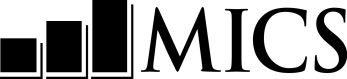 اسم وسنة المسحاستبيان الأسرة المعيشيةاسم وسنة المسحاستبيان الأسرة المعيشيةاسم وسنة المسح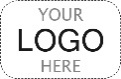 لوحة معلومات الأسرة المعيشيةHHHHHHHH1. رقم العنقود:	____ ____ ____HH1. رقم العنقود:	____ ____ ____HH2. رقم الأسرة المعيشية:	____ ____HH2. رقم الأسرة المعيشية:	____ ____HH3. اسم ورقم الباحثة:الاسم	____ _____ ____HH3. اسم ورقم الباحثة:الاسم	____ _____ ____HH4. اسم ورقم المشرف(ة):الاسم	____ _____ ____HH4. اسم ورقم المشرف(ة):الاسم	____ _____ ____HH5. يوم / شهر / سنة المقابلة:2   0  2   __/___ ___  /___ ___   HH5. يوم / شهر / سنة المقابلة:2   0  2   __/___ ___  /___ ___   HH6. المنطقة:حضرية	1 ريفية	2HH7. اسم ورقم الإقليم:الاسمHH7. اسم ورقم الإقليم:الاسمHH7A. اسم ورقم المقاطعة:الاسمHH7A. اسم ورقم المقاطعة:الاسمHH8. هل تم اختيار هذه الأسرة المعيشية لتنفيذ الاستبيان الخاص بالرجال؟نعم	1لا 	2HH9. هل تم اختيار هذه الأسرة المعيشية لتنفيذ فحص جودة المياه؟نعم	1لا 	2HH10. هل تم اختيار هذه الأسرة المعيشية لإجراء فحص العينة الخالية؟نعم	1لا 	2قبل إجراء المقابلة، تحقق/تحققي إذا ما كان/كانت المستجيب/ة فرد على دراية كاملة بأمور الأسرة المعيشية ويبلغ/تبلغ على الأقل 18 سنة من العمر. يمكن إجراء المقابلة مع طفل يتراوح عمره بين 17 - 15 سنة فقط في حالة لم يكن في الأسرة المعيشية شخص بالغ أو كان الأشخاص البالغين في الأسرة غير قادرين على اجراء المقابلة. ولا يجوز لك إجراء المقابلة مع أي طفل دون سنّ 15 سنة.قبل إجراء المقابلة، تحقق/تحققي إذا ما كان/كانت المستجيب/ة فرد على دراية كاملة بأمور الأسرة المعيشية ويبلغ/تبلغ على الأقل 18 سنة من العمر. يمكن إجراء المقابلة مع طفل يتراوح عمره بين 17 - 15 سنة فقط في حالة لم يكن في الأسرة المعيشية شخص بالغ أو كان الأشخاص البالغين في الأسرة غير قادرين على اجراء المقابلة. ولا يجوز لك إجراء المقابلة مع أي طفل دون سنّ 15 سنة.HH11. سجّل/سجّلي الوقت.HH11. سجّل/سجّلي الوقت.قبل إجراء المقابلة، تحقق/تحققي إذا ما كان/كانت المستجيب/ة فرد على دراية كاملة بأمور الأسرة المعيشية ويبلغ/تبلغ على الأقل 18 سنة من العمر. يمكن إجراء المقابلة مع طفل يتراوح عمره بين 17 - 15 سنة فقط في حالة لم يكن في الأسرة المعيشية شخص بالغ أو كان الأشخاص البالغين في الأسرة غير قادرين على اجراء المقابلة. ولا يجوز لك إجراء المقابلة مع أي طفل دون سنّ 15 سنة.قبل إجراء المقابلة، تحقق/تحققي إذا ما كان/كانت المستجيب/ة فرد على دراية كاملة بأمور الأسرة المعيشية ويبلغ/تبلغ على الأقل 18 سنة من العمر. يمكن إجراء المقابلة مع طفل يتراوح عمره بين 17 - 15 سنة فقط في حالة لم يكن في الأسرة المعيشية شخص بالغ أو كان الأشخاص البالغين في الأسرة غير قادرين على اجراء المقابلة. ولا يجوز لك إجراء المقابلة مع أي طفل دون سنّ 15 سنة.ساعات:		دقائق:قبل إجراء المقابلة، تحقق/تحققي إذا ما كان/كانت المستجيب/ة فرد على دراية كاملة بأمور الأسرة المعيشية ويبلغ/تبلغ على الأقل 18 سنة من العمر. يمكن إجراء المقابلة مع طفل يتراوح عمره بين 17 - 15 سنة فقط في حالة لم يكن في الأسرة المعيشية شخص بالغ أو كان الأشخاص البالغين في الأسرة غير قادرين على اجراء المقابلة. ولا يجوز لك إجراء المقابلة مع أي طفل دون سنّ 15 سنة.قبل إجراء المقابلة، تحقق/تحققي إذا ما كان/كانت المستجيب/ة فرد على دراية كاملة بأمور الأسرة المعيشية ويبلغ/تبلغ على الأقل 18 سنة من العمر. يمكن إجراء المقابلة مع طفل يتراوح عمره بين 17 - 15 سنة فقط في حالة لم يكن في الأسرة المعيشية شخص بالغ أو كان الأشخاص البالغين في الأسرة غير قادرين على اجراء المقابلة. ولا يجوز لك إجراء المقابلة مع أي طفل دون سنّ 15 سنة.__ __		__ __HH12. مرحباً، اسمي (اسمك). نحن من مكتب الإحصاء الوطني ونقوم بتنفيذ مسح حول وضع الأطفال والعائلات والأسر. تستغرق هذه المقابلة عادة عدد دقيقة.المشاركة في هذا الاستطلاع تطوعية. لن يتم دفع أي مبلغ أو حافز لك أو لأفراد عائلتك للإجابة على هذه الأسئلة. ومع ذلك ، فإن المعلومات التي سيتم جمعها ستكون مفيدة للغاية للحكومة وعامة الناس لفهم وضع واحتياجات السكان بشكل أفضل.يرجى العلم أن جميع المعلومات التي تشاركها أثناء المقابلة ستبقى سرية للغاية ومجهولة المصدر. لن يتم نشر أي معلومات عنك أو عن أسرتك. سننتج فقط معلومات عن عامة السكان.إذا شعرت بعدم الارتياح حيال أي أسئلة ولا ترغب في الإجابة، فقط أخبرني بذلك ويمكننا تخطي السؤال. أيضًا، إذا كنت ترغب في إيقاف المقابلة في أي وقت، يرجى إخباري بذلك.إذا كان لديك في أي وقت أي شكاوى أو مخاوف بشأن هذا الاستطلاع ، فيرجى إبلاغي بذلك. استخدم المعلومات الواردة في هذه البطاقة للاتصال باسم المنظمة.هل يمكنني بدء المقابلة الآن؟HH12. مرحباً، اسمي (اسمك). نحن من مكتب الإحصاء الوطني ونقوم بتنفيذ مسح حول وضع الأطفال والعائلات والأسر. تستغرق هذه المقابلة عادة عدد دقيقة.المشاركة في هذا الاستطلاع تطوعية. لن يتم دفع أي مبلغ أو حافز لك أو لأفراد عائلتك للإجابة على هذه الأسئلة. ومع ذلك ، فإن المعلومات التي سيتم جمعها ستكون مفيدة للغاية للحكومة وعامة الناس لفهم وضع واحتياجات السكان بشكل أفضل.يرجى العلم أن جميع المعلومات التي تشاركها أثناء المقابلة ستبقى سرية للغاية ومجهولة المصدر. لن يتم نشر أي معلومات عنك أو عن أسرتك. سننتج فقط معلومات عن عامة السكان.إذا شعرت بعدم الارتياح حيال أي أسئلة ولا ترغب في الإجابة، فقط أخبرني بذلك ويمكننا تخطي السؤال. أيضًا، إذا كنت ترغب في إيقاف المقابلة في أي وقت، يرجى إخباري بذلك.إذا كان لديك في أي وقت أي شكاوى أو مخاوف بشأن هذا الاستطلاع ، فيرجى إبلاغي بذلك. استخدم المعلومات الواردة في هذه البطاقة للاتصال باسم المنظمة.هل يمكنني بدء المقابلة الآن؟HH12. مرحباً، اسمي (اسمك). نحن من مكتب الإحصاء الوطني ونقوم بتنفيذ مسح حول وضع الأطفال والعائلات والأسر. تستغرق هذه المقابلة عادة عدد دقيقة.المشاركة في هذا الاستطلاع تطوعية. لن يتم دفع أي مبلغ أو حافز لك أو لأفراد عائلتك للإجابة على هذه الأسئلة. ومع ذلك ، فإن المعلومات التي سيتم جمعها ستكون مفيدة للغاية للحكومة وعامة الناس لفهم وضع واحتياجات السكان بشكل أفضل.يرجى العلم أن جميع المعلومات التي تشاركها أثناء المقابلة ستبقى سرية للغاية ومجهولة المصدر. لن يتم نشر أي معلومات عنك أو عن أسرتك. سننتج فقط معلومات عن عامة السكان.إذا شعرت بعدم الارتياح حيال أي أسئلة ولا ترغب في الإجابة، فقط أخبرني بذلك ويمكننا تخطي السؤال. أيضًا، إذا كنت ترغب في إيقاف المقابلة في أي وقت، يرجى إخباري بذلك.إذا كان لديك في أي وقت أي شكاوى أو مخاوف بشأن هذا الاستطلاع ، فيرجى إبلاغي بذلك. استخدم المعلومات الواردة في هذه البطاقة للاتصال باسم المنظمة.هل يمكنني بدء المقابلة الآن؟HH12. مرحباً، اسمي (اسمك). نحن من مكتب الإحصاء الوطني ونقوم بتنفيذ مسح حول وضع الأطفال والعائلات والأسر. تستغرق هذه المقابلة عادة عدد دقيقة.المشاركة في هذا الاستطلاع تطوعية. لن يتم دفع أي مبلغ أو حافز لك أو لأفراد عائلتك للإجابة على هذه الأسئلة. ومع ذلك ، فإن المعلومات التي سيتم جمعها ستكون مفيدة للغاية للحكومة وعامة الناس لفهم وضع واحتياجات السكان بشكل أفضل.يرجى العلم أن جميع المعلومات التي تشاركها أثناء المقابلة ستبقى سرية للغاية ومجهولة المصدر. لن يتم نشر أي معلومات عنك أو عن أسرتك. سننتج فقط معلومات عن عامة السكان.إذا شعرت بعدم الارتياح حيال أي أسئلة ولا ترغب في الإجابة، فقط أخبرني بذلك ويمكننا تخطي السؤال. أيضًا، إذا كنت ترغب في إيقاف المقابلة في أي وقت، يرجى إخباري بذلك.إذا كان لديك في أي وقت أي شكاوى أو مخاوف بشأن هذا الاستطلاع ، فيرجى إبلاغي بذلك. استخدم المعلومات الواردة في هذه البطاقة للاتصال باسم المنظمة.هل يمكنني بدء المقابلة الآن؟نعم	1لا/ لم يسأل	21  قائمة أفراد الأسرة المعيشية2HH461  قائمة أفراد الأسرة المعيشية2HH461  قائمة أفراد الأسرة المعيشية2HH46قائمة أفراد الأسرة المعيشيةقائمة أفراد الأسرة المعيشيةقائمة أفراد الأسرة المعيشيةقائمة أفراد الأسرة المعيشيةقائمة أفراد الأسرة المعيشيةقائمة أفراد الأسرة المعيشيةقائمة أفراد الأسرة المعيشيةقائمة أفراد الأسرة المعيشيةقائمة أفراد الأسرة المعيشيةقائمة أفراد الأسرة المعيشيةhlhlhlhlhlhlhlhlhlhlhlhlhlhlأولاً، قومي بتعبئة-HL4  HL2 لجميع أفراد الأسرة المعيشية بدءا برب الأسرة بشكل عمودي. بعد الانتهاء من تعبئة HL4 – HL2 لجميع أفراد الأسرة، احرصي على الاستيضاح أكثر  عن وجود أفراد إضافيين: الأفراد غير المتواجدين حالياً في المنزل، أو أي رضّع أو أطفال صغار وغيرهم ممن قد لا يكونون من أفراد العائلة (مثل الخدم، الأصدقاء) لكنهم يعيشون عادة في الأسرة المعيشية. 	بعد ذلك، اسألي الأسئلة من HL5 إلى HL20 لكل فرد من أفراد الأسرة في كل مرة. إذا تم استخدام استبيانات إضافية، أشيري إلى ذلك بتحديد هذه المربع: أولاً، قومي بتعبئة-HL4  HL2 لجميع أفراد الأسرة المعيشية بدءا برب الأسرة بشكل عمودي. بعد الانتهاء من تعبئة HL4 – HL2 لجميع أفراد الأسرة، احرصي على الاستيضاح أكثر  عن وجود أفراد إضافيين: الأفراد غير المتواجدين حالياً في المنزل، أو أي رضّع أو أطفال صغار وغيرهم ممن قد لا يكونون من أفراد العائلة (مثل الخدم، الأصدقاء) لكنهم يعيشون عادة في الأسرة المعيشية. 	بعد ذلك، اسألي الأسئلة من HL5 إلى HL20 لكل فرد من أفراد الأسرة في كل مرة. إذا تم استخدام استبيانات إضافية، أشيري إلى ذلك بتحديد هذه المربع: أولاً، قومي بتعبئة-HL4  HL2 لجميع أفراد الأسرة المعيشية بدءا برب الأسرة بشكل عمودي. بعد الانتهاء من تعبئة HL4 – HL2 لجميع أفراد الأسرة، احرصي على الاستيضاح أكثر  عن وجود أفراد إضافيين: الأفراد غير المتواجدين حالياً في المنزل، أو أي رضّع أو أطفال صغار وغيرهم ممن قد لا يكونون من أفراد العائلة (مثل الخدم، الأصدقاء) لكنهم يعيشون عادة في الأسرة المعيشية. 	بعد ذلك، اسألي الأسئلة من HL5 إلى HL20 لكل فرد من أفراد الأسرة في كل مرة. إذا تم استخدام استبيانات إضافية، أشيري إلى ذلك بتحديد هذه المربع: أولاً، قومي بتعبئة-HL4  HL2 لجميع أفراد الأسرة المعيشية بدءا برب الأسرة بشكل عمودي. بعد الانتهاء من تعبئة HL4 – HL2 لجميع أفراد الأسرة، احرصي على الاستيضاح أكثر  عن وجود أفراد إضافيين: الأفراد غير المتواجدين حالياً في المنزل، أو أي رضّع أو أطفال صغار وغيرهم ممن قد لا يكونون من أفراد العائلة (مثل الخدم، الأصدقاء) لكنهم يعيشون عادة في الأسرة المعيشية. 	بعد ذلك، اسألي الأسئلة من HL5 إلى HL20 لكل فرد من أفراد الأسرة في كل مرة. إذا تم استخدام استبيانات إضافية، أشيري إلى ذلك بتحديد هذه المربع: أولاً، قومي بتعبئة-HL4  HL2 لجميع أفراد الأسرة المعيشية بدءا برب الأسرة بشكل عمودي. بعد الانتهاء من تعبئة HL4 – HL2 لجميع أفراد الأسرة، احرصي على الاستيضاح أكثر  عن وجود أفراد إضافيين: الأفراد غير المتواجدين حالياً في المنزل، أو أي رضّع أو أطفال صغار وغيرهم ممن قد لا يكونون من أفراد العائلة (مثل الخدم، الأصدقاء) لكنهم يعيشون عادة في الأسرة المعيشية. 	بعد ذلك، اسألي الأسئلة من HL5 إلى HL20 لكل فرد من أفراد الأسرة في كل مرة. إذا تم استخدام استبيانات إضافية، أشيري إلى ذلك بتحديد هذه المربع: أولاً، قومي بتعبئة-HL4  HL2 لجميع أفراد الأسرة المعيشية بدءا برب الأسرة بشكل عمودي. بعد الانتهاء من تعبئة HL4 – HL2 لجميع أفراد الأسرة، احرصي على الاستيضاح أكثر  عن وجود أفراد إضافيين: الأفراد غير المتواجدين حالياً في المنزل، أو أي رضّع أو أطفال صغار وغيرهم ممن قد لا يكونون من أفراد العائلة (مثل الخدم، الأصدقاء) لكنهم يعيشون عادة في الأسرة المعيشية. 	بعد ذلك، اسألي الأسئلة من HL5 إلى HL20 لكل فرد من أفراد الأسرة في كل مرة. إذا تم استخدام استبيانات إضافية، أشيري إلى ذلك بتحديد هذه المربع: أولاً، قومي بتعبئة-HL4  HL2 لجميع أفراد الأسرة المعيشية بدءا برب الأسرة بشكل عمودي. بعد الانتهاء من تعبئة HL4 – HL2 لجميع أفراد الأسرة، احرصي على الاستيضاح أكثر  عن وجود أفراد إضافيين: الأفراد غير المتواجدين حالياً في المنزل، أو أي رضّع أو أطفال صغار وغيرهم ممن قد لا يكونون من أفراد العائلة (مثل الخدم، الأصدقاء) لكنهم يعيشون عادة في الأسرة المعيشية. 	بعد ذلك، اسألي الأسئلة من HL5 إلى HL20 لكل فرد من أفراد الأسرة في كل مرة. إذا تم استخدام استبيانات إضافية، أشيري إلى ذلك بتحديد هذه المربع: أولاً، قومي بتعبئة-HL4  HL2 لجميع أفراد الأسرة المعيشية بدءا برب الأسرة بشكل عمودي. بعد الانتهاء من تعبئة HL4 – HL2 لجميع أفراد الأسرة، احرصي على الاستيضاح أكثر  عن وجود أفراد إضافيين: الأفراد غير المتواجدين حالياً في المنزل، أو أي رضّع أو أطفال صغار وغيرهم ممن قد لا يكونون من أفراد العائلة (مثل الخدم، الأصدقاء) لكنهم يعيشون عادة في الأسرة المعيشية. 	بعد ذلك، اسألي الأسئلة من HL5 إلى HL20 لكل فرد من أفراد الأسرة في كل مرة. إذا تم استخدام استبيانات إضافية، أشيري إلى ذلك بتحديد هذه المربع: أولاً، قومي بتعبئة-HL4  HL2 لجميع أفراد الأسرة المعيشية بدءا برب الأسرة بشكل عمودي. بعد الانتهاء من تعبئة HL4 – HL2 لجميع أفراد الأسرة، احرصي على الاستيضاح أكثر  عن وجود أفراد إضافيين: الأفراد غير المتواجدين حالياً في المنزل، أو أي رضّع أو أطفال صغار وغيرهم ممن قد لا يكونون من أفراد العائلة (مثل الخدم، الأصدقاء) لكنهم يعيشون عادة في الأسرة المعيشية. 	بعد ذلك، اسألي الأسئلة من HL5 إلى HL20 لكل فرد من أفراد الأسرة في كل مرة. إذا تم استخدام استبيانات إضافية، أشيري إلى ذلك بتحديد هذه المربع: أولاً، قومي بتعبئة-HL4  HL2 لجميع أفراد الأسرة المعيشية بدءا برب الأسرة بشكل عمودي. بعد الانتهاء من تعبئة HL4 – HL2 لجميع أفراد الأسرة، احرصي على الاستيضاح أكثر  عن وجود أفراد إضافيين: الأفراد غير المتواجدين حالياً في المنزل، أو أي رضّع أو أطفال صغار وغيرهم ممن قد لا يكونون من أفراد العائلة (مثل الخدم، الأصدقاء) لكنهم يعيشون عادة في الأسرة المعيشية. 	بعد ذلك، اسألي الأسئلة من HL5 إلى HL20 لكل فرد من أفراد الأسرة في كل مرة. إذا تم استخدام استبيانات إضافية، أشيري إلى ذلك بتحديد هذه المربع: أولاً، قومي بتعبئة-HL4  HL2 لجميع أفراد الأسرة المعيشية بدءا برب الأسرة بشكل عمودي. بعد الانتهاء من تعبئة HL4 – HL2 لجميع أفراد الأسرة، احرصي على الاستيضاح أكثر  عن وجود أفراد إضافيين: الأفراد غير المتواجدين حالياً في المنزل، أو أي رضّع أو أطفال صغار وغيرهم ممن قد لا يكونون من أفراد العائلة (مثل الخدم، الأصدقاء) لكنهم يعيشون عادة في الأسرة المعيشية. 	بعد ذلك، اسألي الأسئلة من HL5 إلى HL20 لكل فرد من أفراد الأسرة في كل مرة. إذا تم استخدام استبيانات إضافية، أشيري إلى ذلك بتحديد هذه المربع: أولاً، قومي بتعبئة-HL4  HL2 لجميع أفراد الأسرة المعيشية بدءا برب الأسرة بشكل عمودي. بعد الانتهاء من تعبئة HL4 – HL2 لجميع أفراد الأسرة، احرصي على الاستيضاح أكثر  عن وجود أفراد إضافيين: الأفراد غير المتواجدين حالياً في المنزل، أو أي رضّع أو أطفال صغار وغيرهم ممن قد لا يكونون من أفراد العائلة (مثل الخدم، الأصدقاء) لكنهم يعيشون عادة في الأسرة المعيشية. 	بعد ذلك، اسألي الأسئلة من HL5 إلى HL20 لكل فرد من أفراد الأسرة في كل مرة. إذا تم استخدام استبيانات إضافية، أشيري إلى ذلك بتحديد هذه المربع: أولاً، قومي بتعبئة-HL4  HL2 لجميع أفراد الأسرة المعيشية بدءا برب الأسرة بشكل عمودي. بعد الانتهاء من تعبئة HL4 – HL2 لجميع أفراد الأسرة، احرصي على الاستيضاح أكثر  عن وجود أفراد إضافيين: الأفراد غير المتواجدين حالياً في المنزل، أو أي رضّع أو أطفال صغار وغيرهم ممن قد لا يكونون من أفراد العائلة (مثل الخدم، الأصدقاء) لكنهم يعيشون عادة في الأسرة المعيشية. 	بعد ذلك، اسألي الأسئلة من HL5 إلى HL20 لكل فرد من أفراد الأسرة في كل مرة. إذا تم استخدام استبيانات إضافية، أشيري إلى ذلك بتحديد هذه المربع: أولاً، قومي بتعبئة-HL4  HL2 لجميع أفراد الأسرة المعيشية بدءا برب الأسرة بشكل عمودي. بعد الانتهاء من تعبئة HL4 – HL2 لجميع أفراد الأسرة، احرصي على الاستيضاح أكثر  عن وجود أفراد إضافيين: الأفراد غير المتواجدين حالياً في المنزل، أو أي رضّع أو أطفال صغار وغيرهم ممن قد لا يكونون من أفراد العائلة (مثل الخدم، الأصدقاء) لكنهم يعيشون عادة في الأسرة المعيشية. 	بعد ذلك، اسألي الأسئلة من HL5 إلى HL20 لكل فرد من أفراد الأسرة في كل مرة. إذا تم استخدام استبيانات إضافية، أشيري إلى ذلك بتحديد هذه المربع: أولاً، قومي بتعبئة-HL4  HL2 لجميع أفراد الأسرة المعيشية بدءا برب الأسرة بشكل عمودي. بعد الانتهاء من تعبئة HL4 – HL2 لجميع أفراد الأسرة، احرصي على الاستيضاح أكثر  عن وجود أفراد إضافيين: الأفراد غير المتواجدين حالياً في المنزل، أو أي رضّع أو أطفال صغار وغيرهم ممن قد لا يكونون من أفراد العائلة (مثل الخدم، الأصدقاء) لكنهم يعيشون عادة في الأسرة المعيشية. 	بعد ذلك، اسألي الأسئلة من HL5 إلى HL20 لكل فرد من أفراد الأسرة في كل مرة. إذا تم استخدام استبيانات إضافية، أشيري إلى ذلك بتحديد هذه المربع: أولاً، قومي بتعبئة-HL4  HL2 لجميع أفراد الأسرة المعيشية بدءا برب الأسرة بشكل عمودي. بعد الانتهاء من تعبئة HL4 – HL2 لجميع أفراد الأسرة، احرصي على الاستيضاح أكثر  عن وجود أفراد إضافيين: الأفراد غير المتواجدين حالياً في المنزل، أو أي رضّع أو أطفال صغار وغيرهم ممن قد لا يكونون من أفراد العائلة (مثل الخدم، الأصدقاء) لكنهم يعيشون عادة في الأسرة المعيشية. 	بعد ذلك، اسألي الأسئلة من HL5 إلى HL20 لكل فرد من أفراد الأسرة في كل مرة. إذا تم استخدام استبيانات إضافية، أشيري إلى ذلك بتحديد هذه المربع: أولاً، قومي بتعبئة-HL4  HL2 لجميع أفراد الأسرة المعيشية بدءا برب الأسرة بشكل عمودي. بعد الانتهاء من تعبئة HL4 – HL2 لجميع أفراد الأسرة، احرصي على الاستيضاح أكثر  عن وجود أفراد إضافيين: الأفراد غير المتواجدين حالياً في المنزل، أو أي رضّع أو أطفال صغار وغيرهم ممن قد لا يكونون من أفراد العائلة (مثل الخدم، الأصدقاء) لكنهم يعيشون عادة في الأسرة المعيشية. 	بعد ذلك، اسألي الأسئلة من HL5 إلى HL20 لكل فرد من أفراد الأسرة في كل مرة. إذا تم استخدام استبيانات إضافية، أشيري إلى ذلك بتحديد هذه المربع: أولاً، قومي بتعبئة-HL4  HL2 لجميع أفراد الأسرة المعيشية بدءا برب الأسرة بشكل عمودي. بعد الانتهاء من تعبئة HL4 – HL2 لجميع أفراد الأسرة، احرصي على الاستيضاح أكثر  عن وجود أفراد إضافيين: الأفراد غير المتواجدين حالياً في المنزل، أو أي رضّع أو أطفال صغار وغيرهم ممن قد لا يكونون من أفراد العائلة (مثل الخدم، الأصدقاء) لكنهم يعيشون عادة في الأسرة المعيشية. 	بعد ذلك، اسألي الأسئلة من HL5 إلى HL20 لكل فرد من أفراد الأسرة في كل مرة. إذا تم استخدام استبيانات إضافية، أشيري إلى ذلك بتحديد هذه المربع: أولاً، قومي بتعبئة-HL4  HL2 لجميع أفراد الأسرة المعيشية بدءا برب الأسرة بشكل عمودي. بعد الانتهاء من تعبئة HL4 – HL2 لجميع أفراد الأسرة، احرصي على الاستيضاح أكثر  عن وجود أفراد إضافيين: الأفراد غير المتواجدين حالياً في المنزل، أو أي رضّع أو أطفال صغار وغيرهم ممن قد لا يكونون من أفراد العائلة (مثل الخدم، الأصدقاء) لكنهم يعيشون عادة في الأسرة المعيشية. 	بعد ذلك، اسألي الأسئلة من HL5 إلى HL20 لكل فرد من أفراد الأسرة في كل مرة. إذا تم استخدام استبيانات إضافية، أشيري إلى ذلك بتحديد هذه المربع: أولاً، قومي بتعبئة-HL4  HL2 لجميع أفراد الأسرة المعيشية بدءا برب الأسرة بشكل عمودي. بعد الانتهاء من تعبئة HL4 – HL2 لجميع أفراد الأسرة، احرصي على الاستيضاح أكثر  عن وجود أفراد إضافيين: الأفراد غير المتواجدين حالياً في المنزل، أو أي رضّع أو أطفال صغار وغيرهم ممن قد لا يكونون من أفراد العائلة (مثل الخدم، الأصدقاء) لكنهم يعيشون عادة في الأسرة المعيشية. 	بعد ذلك، اسألي الأسئلة من HL5 إلى HL20 لكل فرد من أفراد الأسرة في كل مرة. إذا تم استخدام استبيانات إضافية، أشيري إلى ذلك بتحديد هذه المربع: أولاً، قومي بتعبئة-HL4  HL2 لجميع أفراد الأسرة المعيشية بدءا برب الأسرة بشكل عمودي. بعد الانتهاء من تعبئة HL4 – HL2 لجميع أفراد الأسرة، احرصي على الاستيضاح أكثر  عن وجود أفراد إضافيين: الأفراد غير المتواجدين حالياً في المنزل، أو أي رضّع أو أطفال صغار وغيرهم ممن قد لا يكونون من أفراد العائلة (مثل الخدم، الأصدقاء) لكنهم يعيشون عادة في الأسرة المعيشية. 	بعد ذلك، اسألي الأسئلة من HL5 إلى HL20 لكل فرد من أفراد الأسرة في كل مرة. إذا تم استخدام استبيانات إضافية، أشيري إلى ذلك بتحديد هذه المربع: أولاً، قومي بتعبئة-HL4  HL2 لجميع أفراد الأسرة المعيشية بدءا برب الأسرة بشكل عمودي. بعد الانتهاء من تعبئة HL4 – HL2 لجميع أفراد الأسرة، احرصي على الاستيضاح أكثر  عن وجود أفراد إضافيين: الأفراد غير المتواجدين حالياً في المنزل، أو أي رضّع أو أطفال صغار وغيرهم ممن قد لا يكونون من أفراد العائلة (مثل الخدم، الأصدقاء) لكنهم يعيشون عادة في الأسرة المعيشية. 	بعد ذلك، اسألي الأسئلة من HL5 إلى HL20 لكل فرد من أفراد الأسرة في كل مرة. إذا تم استخدام استبيانات إضافية، أشيري إلى ذلك بتحديد هذه المربع: أولاً، قومي بتعبئة-HL4  HL2 لجميع أفراد الأسرة المعيشية بدءا برب الأسرة بشكل عمودي. بعد الانتهاء من تعبئة HL4 – HL2 لجميع أفراد الأسرة، احرصي على الاستيضاح أكثر  عن وجود أفراد إضافيين: الأفراد غير المتواجدين حالياً في المنزل، أو أي رضّع أو أطفال صغار وغيرهم ممن قد لا يكونون من أفراد العائلة (مثل الخدم، الأصدقاء) لكنهم يعيشون عادة في الأسرة المعيشية. 	بعد ذلك، اسألي الأسئلة من HL5 إلى HL20 لكل فرد من أفراد الأسرة في كل مرة. إذا تم استخدام استبيانات إضافية، أشيري إلى ذلك بتحديد هذه المربع: أولاً، قومي بتعبئة-HL4  HL2 لجميع أفراد الأسرة المعيشية بدءا برب الأسرة بشكل عمودي. بعد الانتهاء من تعبئة HL4 – HL2 لجميع أفراد الأسرة، احرصي على الاستيضاح أكثر  عن وجود أفراد إضافيين: الأفراد غير المتواجدين حالياً في المنزل، أو أي رضّع أو أطفال صغار وغيرهم ممن قد لا يكونون من أفراد العائلة (مثل الخدم، الأصدقاء) لكنهم يعيشون عادة في الأسرة المعيشية. 	بعد ذلك، اسألي الأسئلة من HL5 إلى HL20 لكل فرد من أفراد الأسرة في كل مرة. إذا تم استخدام استبيانات إضافية، أشيري إلى ذلك بتحديد هذه المربع: HL1. الرقمHL2. أولاً، من فضلك أخبرني/أخبريني بأسماء جميع الأشخاص الذين يعيشون هنا عادةً، ابتداءً برب الأسرة.استوضحي أكثر عن إذا ما كان هناك أفراد إضافيين في الأسرة.HL2. أولاً، من فضلك أخبرني/أخبريني بأسماء جميع الأشخاص الذين يعيشون هنا عادةً، ابتداءً برب الأسرة.استوضحي أكثر عن إذا ما كان هناك أفراد إضافيين في الأسرة.HL3. ما هي علاقة (الاسم) بـ (اسم ربّ الأسرة)؟ HL4. هل (الاسم) ذكر أم أنثى؟1 ذكر2 أنثىHL5. ما هو تاريخ ميلاد (الاسم)؟HL5. ما هو تاريخ ميلاد (الاسم)؟HL6. كم عمر (الاسم)؟سجّل/سجّلي العمر بالسنوات الكاملة.إذا كان العمر 95 عاماً أو أكثر سجّل/سجّلي ، "95".HL8. " سجّل/سجّلي رقم السطر إذا كان سنّ المرأة  بين 15- 49 سنة.HL9. " سجّل/سجّلي رقم السطر إذا كان سنّ الرجل بين  15-49 سنة وكانت إجابة سؤال HH8 "نعم".HL9. " سجّل/سجّلي رقم السطر إذا كان سنّ الرجل بين  15-49 سنة وكانت إجابة سؤال HH8 "نعم".HL10. " سجّل/سجّلي رقم السطر إذا كان العمر بين 0-4 سنوات.HL11. العمر 0-17 سنة؟1 نعم2 لا	السطر التاليHL12. هل الأم الحقيقية لـ (الاسم) على قيد الحياة؟1 نعم2 لا	HL168 لا أعرف	HL16HL12. هل الأم الحقيقية لـ (الاسم) على قيد الحياة؟1 نعم2 لا	HL168 لا أعرف	HL16HL13. هل تعيش الأم الحقيقية لـ (الاسم) في هذه الأسرة المعيشية؟1 نعم2 لا	HL15HL14. سجل/سجّلي رقم سطر الأم  وانتقل/ انتقلي إلى  HL16 .HL15. أين تعيش الأم الحقيقية لـ (الاسم)؟1 في الخارج2 في أسرة معيشية أخرى في نفس الإقليم3 في أسرة معيشية أخرى في إقليم آخر4 في مؤسسة في هذا البلد8 لا أعرفHL16. هل الوالد الحقيقي لـ (الاسم) على قيد الحياة؟1 نعم2 لا	HL208 لا أعرف	HL20HL16. هل الوالد الحقيقي لـ (الاسم) على قيد الحياة؟1 نعم2 لا	HL208 لا أعرف	HL20HL17. هل الأب الحقيقي لـ (الاسم) يعيش ضمن هذه الأسرة؟1 نعم2 لا	HL19HL18. سجل/سجّلي رقم سطر الأب  وانتقل/انتقلي إلى HL20.HL19. أين يعيش الوالد الحقيقي لـ (الاسم)؟1 في الخارج2 في أسرة معيشية أخرى في نفس الإقليم3 في أسرة معيشية أخرى في إقليم آخر4 في مؤسسة في هذا البلد8 لا أعرفHL20. انسخ/انسخي رقم سطر الأم من HL14.. إذا كان فارغاً، اسأل/ اسألي:من هو المانح/ة الرئيسي/ة للرعاية لـ (الاسم)؟إذا كانت الإجابة "لا أحد" لطفل(ة) يتراوح عمره/ها بين 15 - 17 سنة، سجّل/سجّلي "90"HL1. الرقمHL2. أولاً، من فضلك أخبرني/أخبريني بأسماء جميع الأشخاص الذين يعيشون هنا عادةً، ابتداءً برب الأسرة.استوضحي أكثر عن إذا ما كان هناك أفراد إضافيين في الأسرة.HL2. أولاً، من فضلك أخبرني/أخبريني بأسماء جميع الأشخاص الذين يعيشون هنا عادةً، ابتداءً برب الأسرة.استوضحي أكثر عن إذا ما كان هناك أفراد إضافيين في الأسرة.HL3. ما هي علاقة (الاسم) بـ (اسم ربّ الأسرة)؟ HL4. هل (الاسم) ذكر أم أنثى؟1 ذكر2 أنثى98 لا أعرف9998 لا أعرفHL6. كم عمر (الاسم)؟سجّل/سجّلي العمر بالسنوات الكاملة.إذا كان العمر 95 عاماً أو أكثر سجّل/سجّلي ، "95".HL8. " سجّل/سجّلي رقم السطر إذا كان سنّ المرأة  بين 15- 49 سنة.HL9. " سجّل/سجّلي رقم السطر إذا كان سنّ الرجل بين  15-49 سنة وكانت إجابة سؤال HH8 "نعم".HL9. " سجّل/سجّلي رقم السطر إذا كان سنّ الرجل بين  15-49 سنة وكانت إجابة سؤال HH8 "نعم".HL10. " سجّل/سجّلي رقم السطر إذا كان العمر بين 0-4 سنوات.HL11. العمر 0-17 سنة؟1 نعم2 لا	السطر التاليHL12. هل الأم الحقيقية لـ (الاسم) على قيد الحياة؟1 نعم2 لا	HL168 لا أعرف	HL16HL12. هل الأم الحقيقية لـ (الاسم) على قيد الحياة؟1 نعم2 لا	HL168 لا أعرف	HL16HL13. هل تعيش الأم الحقيقية لـ (الاسم) في هذه الأسرة المعيشية؟1 نعم2 لا	HL15HL14. سجل/سجّلي رقم سطر الأم  وانتقل/ انتقلي إلى  HL16 .HL15. أين تعيش الأم الحقيقية لـ (الاسم)؟1 في الخارج2 في أسرة معيشية أخرى في نفس الإقليم3 في أسرة معيشية أخرى في إقليم آخر4 في مؤسسة في هذا البلد8 لا أعرفHL16. هل الوالد الحقيقي لـ (الاسم) على قيد الحياة؟1 نعم2 لا	HL208 لا أعرف	HL20HL16. هل الوالد الحقيقي لـ (الاسم) على قيد الحياة؟1 نعم2 لا	HL208 لا أعرف	HL20HL17. هل الأب الحقيقي لـ (الاسم) يعيش ضمن هذه الأسرة؟1 نعم2 لا	HL19HL18. سجل/سجّلي رقم سطر الأب  وانتقل/انتقلي إلى HL20.HL19. أين يعيش الوالد الحقيقي لـ (الاسم)؟1 في الخارج2 في أسرة معيشية أخرى في نفس الإقليم3 في أسرة معيشية أخرى في إقليم آخر4 في مؤسسة في هذا البلد8 لا أعرفHL20. انسخ/انسخي رقم سطر الأم من HL14.. إذا كان فارغاً، اسأل/ اسألي:من هو المانح/ة الرئيسي/ة للرعاية لـ (الاسم)؟إذا كانت الإجابة "لا أحد" لطفل(ة) يتراوح عمره/ها بين 15 - 17 سنة، سجّل/سجّلي "90"السطرالاسمالاسمالعلاقة*ذكر   أنثىالشهرالسنةالعمرامرأة 15-49رجل 15-49رجل 15-490-4نعم   لانعم   لا  لا أعرفنعم   لا  لا أعرفنعم   لاأمنعم   لا لا أعرفنعم   لا لا أعرفنعم   لاأب010    11    2 __ ____ __ __ ____  __010101011    21      2        81      2        81    2__  __   1  2  3  4  8 1    2      81    2      81    2__  __1  2  3  4  8 ___  ___02__  __1    2__ ____ __ __ ____  __020202021    21      2        81      2        81    2__  __1  2  3  4  8 1    2      81    2      81    2__  __1  2  3  4  8 ___  ___03__  __1    2__ ____ __ __ ____  __030303031    21      2        81      2        81    2__  __1  2  3  4  8 1    2      81    2      81    2__  __1  2  3  4  8 ___  ___04__  __1    2__ ____ __ __ ____  __040404041    21      2        81      2        81    2__  __1  2  3  4  8 1    2      81    2      81    2__  __1  2  3  4  8 ___  ___05__  __1    2__ ____ __ __ ____  __050505051    21      2        81      2        81    2__  __1  2  3  4  8 1    2      81    2      81    2__  __1  2  3  4  8 ___  ___06__  __1    2__ ____ __ __ ____  __060606061    21      2        81      2        81    2__  __1  2  3  4  8 1    2      81    2      81    2__  __1  2  3  4  8 ___  ___07__  __1    2__ ____ __ __ ____  __070707071    21      2        81      2        81    2__  __1  2  3  4  8 1    2      81    2      81    2__  __1  2  3  4  8 ___  ___08__  __1    2__ ____ __ __ ____  __080808081    21      2        81      2        81    2__  __1  2  3  4  8 1    2      81    2      81    2__  __1  2  3  4  8 ___  ___09__  __1    2__ ____ __ __ ____  __090909091    21      2        81      2        81    2__  __1  2  3  4  8 1    2      81    2      81    2__  __1  2  3  4  8 ___  ___10__  __1    2__ ____ __ __ ____  __101010101    21      2        81      2        81    2__  __1  2  3  4  8 1    2      81    2      81    2__  __1  2  3  4  8 ___  ___11__  __1    2__ ____ __ __ ____  __111111111    21      2        81      2        81    2__  __1  2  3  4  8 1    2      81    2      81    2__  __1  2  3  4  8 ___  ___12__  __1    2__ ____ __ __ ____  __121212121    21      2        81      2        81    2__  __1  2  3  4  8 1    2      81    2      81    2__  __1  2  3  4  8 ___  ___13__  __1    2__ ____ __ __ ____  __131313131    21      2        81      2        81    2__  __1  2  3  4  8 1    2      81    2      81    2__  __1  2  3  4  8 ___  ___14__  __1    2__ ____ __ __ ____  __141414141    21      2        81      2        81    2__  __1  2  3  4  8 1    2      81    2      81    2__  __1  2  3  4  8 ___  ___15__  __1    2__ ____ __ __ ____  __151515151    21      2        81      2        81    2__  __1  2  3  4  8 1    2      81    2      81    2__  __1  2  3  4  8 ___  ___* الرموز للسؤال HL3: العلاقة بربّ الأسرة:* الرموز للسؤال HL3: العلاقة بربّ الأسرة:01 ربّ الأسرة02 زوج(ة) / شريك(ة) 03 ابن / بنت04 صهر (زوج الابنة) / كنّة (زوجة الابن)01 ربّ الأسرة02 زوج(ة) / شريك(ة) 03 ابن / بنت04 صهر (زوج الابنة) / كنّة (زوجة الابن)01 ربّ الأسرة02 زوج(ة) / شريك(ة) 03 ابن / بنت04 صهر (زوج الابنة) / كنّة (زوجة الابن)01 ربّ الأسرة02 زوج(ة) / شريك(ة) 03 ابن / بنت04 صهر (زوج الابنة) / كنّة (زوجة الابن)01 ربّ الأسرة02 زوج(ة) / شريك(ة) 03 ابن / بنت04 صهر (زوج الابنة) / كنّة (زوجة الابن)05 حفيد/ة06 أب / أم 07 الحمى أو الحماة08 أخ / أخت05 حفيد/ة06 أب / أم 07 الحمى أو الحماة08 أخ / أخت05 حفيد/ة06 أب / أم 07 الحمى أو الحماة08 أخ / أخت05 حفيد/ة06 أب / أم 07 الحمى أو الحماة08 أخ / أخت05 حفيد/ة06 أب / أم 07 الحمى أو الحماة08 أخ / أخت05 حفيد/ة06 أب / أم 07 الحمى أو الحماة08 أخ / أخت05 حفيد/ة06 أب / أم 07 الحمى أو الحماة08 أخ / أخت09 أخ الزوج / أخت الزوجة10 عم/عمّة أو خال/خالة 11 ابن أخ أو ابنة أخ / ابن أخت أو ابنة أخت12 أقارب آخرون09 أخ الزوج / أخت الزوجة10 عم/عمّة أو خال/خالة 11 ابن أخ أو ابنة أخ / ابن أخت أو ابنة أخت12 أقارب آخرون09 أخ الزوج / أخت الزوجة10 عم/عمّة أو خال/خالة 11 ابن أخ أو ابنة أخ / ابن أخت أو ابنة أخت12 أقارب آخرون09 أخ الزوج / أخت الزوجة10 عم/عمّة أو خال/خالة 11 ابن أخ أو ابنة أخ / ابن أخت أو ابنة أخت12 أقارب آخرون09 أخ الزوج / أخت الزوجة10 عم/عمّة أو خال/خالة 11 ابن أخ أو ابنة أخ / ابن أخت أو ابنة أخت12 أقارب آخرون13 ابن أو ابنة بالتبنى / ابن أو ابنة بالرعاية الحضانية / ابن(بنت) الزوجة أو الزوج 14 خدم (مقيمون مع الأسرة)96 آخرون (لا يوجد صلة قرابة)98 لا أعرف13 ابن أو ابنة بالتبنى / ابن أو ابنة بالرعاية الحضانية / ابن(بنت) الزوجة أو الزوج 14 خدم (مقيمون مع الأسرة)96 آخرون (لا يوجد صلة قرابة)98 لا أعرف13 ابن أو ابنة بالتبنى / ابن أو ابنة بالرعاية الحضانية / ابن(بنت) الزوجة أو الزوج 14 خدم (مقيمون مع الأسرة)96 آخرون (لا يوجد صلة قرابة)98 لا أعرف13 ابن أو ابنة بالتبنى / ابن أو ابنة بالرعاية الحضانية / ابن(بنت) الزوجة أو الزوج 14 خدم (مقيمون مع الأسرة)96 آخرون (لا يوجد صلة قرابة)98 لا أعرف13 ابن أو ابنة بالتبنى / ابن أو ابنة بالرعاية الحضانية / ابن(بنت) الزوجة أو الزوج 14 خدم (مقيمون مع الأسرة)96 آخرون (لا يوجد صلة قرابة)98 لا أعرفالتعليم:الانجازات  التعليم:الانجازات  التعليم:الانجازات  التعليم:الانجازات  التعليم:الانجازات  التعليم:الانجازات  التعليم:الانجازات  التعليم:الانجازات  EDEDEDEDEDEDEDEDEDEDEDEDEDEDED1. رقمالسطرED2. الاسم والعمر.انسخ/انسخي أدناه وعلى الصفحة التالية  أسماء وأعمار جميع أفراد الأسرة المعيشية من HL2 و HL6 .ED2. الاسم والعمر.انسخ/انسخي أدناه وعلى الصفحة التالية  أسماء وأعمار جميع أفراد الأسرة المعيشية من HL2 و HL6 .ED3. عمر 3 سنوات أو أكثر؟1 نعم2 لاالسطر التاليED3. عمر 3 سنوات أو أكثر؟1 نعم2 لاالسطر التاليED4. هل سبق لـ (الاسم) وأن التحق/ت بالمدرسة أو بأي برنامج تعليم للطفولة المبكرة؟1 نعم2 لاالسطر التاليED4. هل سبق لـ (الاسم) وأن التحق/ت بالمدرسة أو بأي برنامج تعليم للطفولة المبكرة؟1 نعم2 لاالسطر التاليED5. ما هو أعلى مستوى وصف دراسي أو سنة دراسية وصل/ت إليهما (الاسم)؟ED5. ما هو أعلى مستوى وصف دراسي أو سنة دراسية وصل/ت إليهما (الاسم)؟ED5. ما هو أعلى مستوى وصف دراسي أو سنة دراسية وصل/ت إليهما (الاسم)؟ED5. ما هو أعلى مستوى وصف دراسي أو سنة دراسية وصل/ت إليهما (الاسم)؟ED5. ما هو أعلى مستوى وصف دراسي أو سنة دراسية وصل/ت إليهما (الاسم)؟ED5. ما هو أعلى مستوى وصف دراسي أو سنة دراسية وصل/ت إليهما (الاسم)؟ED5. ما هو أعلى مستوى وصف دراسي أو سنة دراسية وصل/ت إليهما (الاسم)؟ED5. ما هو أعلى مستوى وصف دراسي أو سنة دراسية وصل/ت إليهما (الاسم)؟ED6. هل أنهى (الاسم) (ذلك الصف/تلك السنة)؟1 نعم2 لا8 لا أعرفED6. هل أنهى (الاسم) (ذلك الصف/تلك السنة)؟1 نعم2 لا8 لا أعرفED6. هل أنهى (الاسم) (ذلك الصف/تلك السنة)؟1 نعم2 لا8 لا أعرفED7. العمر 3-24 سنة؟1 نعم2 لاالسطر التاليED7. العمر 3-24 سنة؟1 نعم2 لاالسطر التاليED8. تحقق/تحققي من ED4: التحق/ت بالمدرسة أو برنامج تعليم طفولة مبكرة؟1 نعم2 لاالسطر التاليED8. تحقق/تحققي من ED4: التحق/ت بالمدرسة أو برنامج تعليم طفولة مبكرة؟1 نعم2 لاالسطر التاليED1. رقمالسطرED2. الاسم والعمر.انسخ/انسخي أدناه وعلى الصفحة التالية  أسماء وأعمار جميع أفراد الأسرة المعيشية من HL2 و HL6 .ED2. الاسم والعمر.انسخ/انسخي أدناه وعلى الصفحة التالية  أسماء وأعمار جميع أفراد الأسرة المعيشية من HL2 و HL6 .ED3. عمر 3 سنوات أو أكثر؟1 نعم2 لاالسطر التاليED3. عمر 3 سنوات أو أكثر؟1 نعم2 لاالسطر التاليED4. هل سبق لـ (الاسم) وأن التحق/ت بالمدرسة أو بأي برنامج تعليم للطفولة المبكرة؟1 نعم2 لاالسطر التاليED4. هل سبق لـ (الاسم) وأن التحق/ت بالمدرسة أو بأي برنامج تعليم للطفولة المبكرة؟1 نعم2 لاالسطر التاليالمستوى:0 برنامج تعليم طفولة مبكرة	ED71 الابتدائية2 الإعدادية 3 الثانوية4 مستوى أعلى8 لا أعرفالمستوى:0 برنامج تعليم طفولة مبكرة	ED71 الابتدائية2 الإعدادية 3 الثانوية4 مستوى أعلى8 لا أعرفالمستوى:0 برنامج تعليم طفولة مبكرة	ED71 الابتدائية2 الإعدادية 3 الثانوية4 مستوى أعلى8 لا أعرفالمستوى:0 برنامج تعليم طفولة مبكرة	ED71 الابتدائية2 الإعدادية 3 الثانوية4 مستوى أعلى8 لا أعرفالمستوى:0 برنامج تعليم طفولة مبكرة	ED71 الابتدائية2 الإعدادية 3 الثانوية4 مستوى أعلى8 لا أعرفالمستوى:0 برنامج تعليم طفولة مبكرة	ED71 الابتدائية2 الإعدادية 3 الثانوية4 مستوى أعلى8 لا أعرفالمستوى:0 برنامج تعليم طفولة مبكرة	ED71 الابتدائية2 الإعدادية 3 الثانوية4 مستوى أعلى8 لا أعرفالصف/السنة:98 لا أعرف	ED7ED6. هل أنهى (الاسم) (ذلك الصف/تلك السنة)؟1 نعم2 لا8 لا أعرفED6. هل أنهى (الاسم) (ذلك الصف/تلك السنة)؟1 نعم2 لا8 لا أعرفED6. هل أنهى (الاسم) (ذلك الصف/تلك السنة)؟1 نعم2 لا8 لا أعرفED7. العمر 3-24 سنة؟1 نعم2 لاالسطر التاليED7. العمر 3-24 سنة؟1 نعم2 لاالسطر التاليED8. تحقق/تحققي من ED4: التحق/ت بالمدرسة أو برنامج تعليم طفولة مبكرة؟1 نعم2 لاالسطر التاليED8. تحقق/تحققي من ED4: التحق/ت بالمدرسة أو برنامج تعليم طفولة مبكرة؟1 نعم2 لاالسطر التاليالسطرالاسمالعمرنعملانعملاالمستوىالمستوىالمستوىالمستوىالمستوىالمستوىالمستوىالصف/السنةنعملالا أعرفنعملانعملا01___ ___12120012348___  ___128121202___ ___12120012348___  ___128121203___ ___12120012348___  ___128121204___ ___12120012348___  ___128121205___ ___12120012348___  ___128121206___ ___12120012348___  ___128121207___ ___12120012348___  ___128121208___ ___12120012348___  ___128121209___ ___12120012348___  ___128121210___ ___12120012348___  ___128121211___ ___12120012348___  ___128121212___ ___12120012348___  ___128121213___ ___12120012348___  ___128121214___ ___12120012348___  ___128121215___ ___12120012348___  ___1281212نموذج التعليم: الحضورنموذج التعليم: الحضورنموذج التعليم: الحضورنموذج التعليم: الحضورED1. رقمالسطرED2. الاسم والعمر.ED2. الاسم والعمر.ED9. هل التحق (الاسم) في أي وقت من الأوقات خلال السنة الدراسية الحالية بالمدرسة أو بأي برنامج تعليمي للطفولة المبكرة؟1 نعم2 لا   ED15ED9. هل التحق (الاسم) في أي وقت من الأوقات خلال السنة الدراسية الحالية بالمدرسة أو بأي برنامج تعليمي للطفولة المبكرة؟1 نعم2 لا   ED15ED10. خلال هذه السنة الدراسية الحالية، ما هو المستوى والصف أو السنة التي يلتحق/تلتحق بهما (الاسم)؟ED10. خلال هذه السنة الدراسية الحالية، ما هو المستوى والصف أو السنة التي يلتحق/تلتحق بهما (الاسم)؟ED15. هل التحق/ت (الاسم) في أي وقت من الأوقات خلال السنة الدراسية السابقة بالمدرسة أو بأي برنامج تعليمي للطفولة المبكرة؟1 نعم2 لاالسطر التالي8 لا أعرفالسطر التاليED16. خلال تلك السنة الدراسية السابقة، ما هو المستوى والصف أو السنة التي التحق/ت بهما (الاسم)؟ED16. خلال تلك السنة الدراسية السابقة، ما هو المستوى والصف أو السنة التي التحق/ت بهما (الاسم)؟ED1. رقمالسطرED2. الاسم والعمر.ED2. الاسم والعمر.ED9. هل التحق (الاسم) في أي وقت من الأوقات خلال السنة الدراسية الحالية بالمدرسة أو بأي برنامج تعليمي للطفولة المبكرة؟1 نعم2 لا   ED15ED9. هل التحق (الاسم) في أي وقت من الأوقات خلال السنة الدراسية الحالية بالمدرسة أو بأي برنامج تعليمي للطفولة المبكرة؟1 نعم2 لا   ED15المستوى:0 برنامج تعليم طفولة مبكرة	ED151 الابتدائية2 الإعدادية3 الثانوية4 مستوى أعلى8  لا أعرفالصف/السنة:98 لا أعرفED15. هل التحق/ت (الاسم) في أي وقت من الأوقات خلال السنة الدراسية السابقة بالمدرسة أو بأي برنامج تعليمي للطفولة المبكرة؟1 نعم2 لاالسطر التالي8 لا أعرفالسطر التاليالمستوى:0 برنامج تعليم طفولة مبكرةالسطر التالي1 الابتدائية2 الإعدادية3 الثانوية4 مستوى أعلى8  لا أعرفالصف/السنة:98 لا أعرفالسطرالاسمالعمرنعم   لانعم   لاالمستوىالصف/السنةنعم    لا     لا أعرفالمستوىالصف/السنة01___ ___``0   1  2  3   4  8___ ___1       2       80   1  2  3   4  8___ ___02___ ___1   21   20   1  2  3   4  8___ ___1       2       80   1  2  3   4  8___ ___03___ ___1   21   20   1  2  3   4  8___ ___1       2       80   1  2  3   4  8___ ___04___ ___1   21   20   1  2  3   4  8___ ___1       2       80   1  2  3   4  8___ ___05___ ___1   21   20   1  2  3   4  8___ ___1       2       80   1  2  3   4  8___ ___06___ ___1   21   20   1  2  3   4  8___ ___1       2       80   1  2  3   4  8___ ___07___ ___1   21   20   1  2  3   4  8___ ___1       2       80   1  2  3   4  8___ ___08___ ___1   21   20   1  2  3   4  8___ ___1       2       80   1  2  3   4  8___ ___09___ ___1   21   20   1  2  3   4  8___ ___1       2       80   1  2  3   4  8___ ___10___ ___1   21   20   1  2  3   4  8___ ___1       2       80   1  2  3   4  8___ ___11___ ___1   21   20   1  2  3   4  8___ ___1       2       80   1  2  3   4  8___ ___12___ ___1   21   20   1  2  3   4  8___ ___1       2       80   1  2  3   4  8___ ___13___ ___1   21   20   1  2  3   4  8___ ___1       2       80   1  2  3   4  8___ ___14___ ___1   21   20   1  2  3   4  8___ ___1       2       80   1  2  3   4  8___ ___15___ ___1    21    20   1  2  3   4  8___ ___1       2       80   1  2  3   4  8___ ___ خصائص الأسرة المعيشيةHCHCHC1A. ما هي ديانة (اسم ربّ الأسرة المأخوذ من HL2)؟ الديانة 1	1الديانة 2	2الديانة 3	3ديانة أخرى	(يرجى التحديد)	6لا يعتنق أي ديانة	7HC1B. ما هي اللغة الأم الأصلية لـ (اسم ربّ الأسرة المأخوذ من HL2)؟اللغة 1	1اللغة 2	2اللغة 3	3لغة أخرى	(يرجى التحديد)	6HC2. لأي مجموعة أثنية ينتمي (اسم ربّ الأسرة المأخوذ من HL2)؟المجموعة الأثنية 1	1المجموعة الأثنية 2	2المجموعة الأثنية 3	3غير ذلك (يرجى التحديد)	6HC3. كم عدد الغرف التي يستخدمها أفراد هذه الأسرة المعيشية عادة للنوم؟عدد الغرف	__ __HC4. المادة الرئيسية المستخدمة في أرضية المسكن.	سجّل/سجّلي مشاهداتك.	إذا تعذر عليك رصد المشاهدات، اسأل/ي المستجيب/ة لتحديد نوعية المادة المستخدمة في أرضية المسكن.أرضية طبيعية	تراب / رمل	11	روث	12أرضية بدائية	ألواح خشبية	21	سعف النخيل / خيزران	22أرضية جاهزة	باركيه أو خشب مصقول	31	قطع الفينيل أو الإسفلت	32	بلاط سيراميك	33	الاسمنت	34	السجاد	35غير ذلك (يرجى التحديد)	96HC5. المادة الرئيسية للسقف.	سجّل/سجّلي مشاهداتك.سقف طبيعي   لا يوجد سقف...................................................	11	القش / سعف النخيل	12	تربة ذات أعشاب وجذور	13سقف بدائي	حصيرة من الأغصان	21	سعف النخيل / خيزران	22	ألواح خشبية	23	كرتون مقوّى	24سقف جاهز	صفائح معدنية	31	الخشب	32	الكالامين / الألياف الإسمنتية	33	بلاط سيراميك	34	الاسمنت	35	ألوح تسقيف متشابكة	36غير ذلك (يرجى التحديد)	96سقف طبيعي   لا يوجد سقف...................................................	11	القش / سعف النخيل	12	تربة ذات أعشاب وجذور	13سقف بدائي	حصيرة من الأغصان	21	سعف النخيل / خيزران	22	ألواح خشبية	23	كرتون مقوّى	24سقف جاهز	صفائح معدنية	31	الخشب	32	الكالامين / الألياف الإسمنتية	33	بلاط سيراميك	34	الاسمنت	35	ألوح تسقيف متشابكة	36غير ذلك (يرجى التحديد)	96HC6. المادة الرئيسية للجدران الخارجية للمسكن.	سجّل/سجّلي مشاهداتك.جدران طبيعية   لا يوجد جدران	.................................................11	قصب السكر، سعف النخيل، جذوع الأشجار	12	الطين	13جدران بدائية	خيزران مجبول بالطين	21	حجارة مجبولة بالطين	22	طوب مكشوف	23	رقاقات خشب	24	كرتون مقوّى	25	خشب مستعمل	26جدران جاهزة	الاسمنت	36	أحجار مع كلس / إسمنت	32	طوب	33	كتل اسمنتية	34	طوب مغطى	35	ألواح خشبية / ألواح تسقيف متداخلة..........................36غير ذلك (يرجى التحديد)	96جدران طبيعية   لا يوجد جدران	.................................................11	قصب السكر، سعف النخيل، جذوع الأشجار	12	الطين	13جدران بدائية	خيزران مجبول بالطين	21	حجارة مجبولة بالطين	22	طوب مكشوف	23	رقاقات خشب	24	كرتون مقوّى	25	خشب مستعمل	26جدران جاهزة	الاسمنت	36	أحجار مع كلس / إسمنت	32	طوب	33	كتل اسمنتية	34	طوب مغطى	35	ألواح خشبية / ألواح تسقيف متداخلة..........................36غير ذلك (يرجى التحديد)	96HC7. هل يوجد لدى أسرتك:	[A]	خط هاتف ثابت؟	[B]	مذياع؟	[C]	أجهزة معينة خاصة بالبلد لا تعمل على 	الكهرباء (يرجى العودة الى دليل إرشادات تعديل الاستبيانات)		نعم	لاخط هاتف ثابت	1	2مذياع	1	2جهاز معين خاص بالبلد	1	2HC8. هل لدى أسرتك كهرباء؟نعم	1لا 	22HC10  2HC10  2HC10  HC8A. ما هو مصدر الكهرباء المستخدم في هذه الأسرة؟سجل/ي كل ما ذكر.الشبكة العامة	Aمن خارج الشبكةشبكة محلية صغيرة  	Bنظام الطاقة الشمسية المنزلي 	Cفانوسه شمسية 	Dمولد كهربائي 	Eبطارية قابلة للشحن 	Fبطارية الخلايا الجافة / الشعلة 	Gآخر (حدد) 	Xلا أعرف 	ZHC9. هل يوجد لدى أسرتك:	[A]	تلفاز؟ 	[B]	ثلاجة؟	[C]	أجهزة معينة خاصة بالبلد تعمل على 
	الكهرباء (يرجى العودة الى دليل إرشادات تعديل الاستبيانات)		نعم	لاتلفاز	1	2ثلاجة	1	2جهاز معين خاص بالبلد	1	2HC10. هل يمتلك أي من أفراد أسرتك:	[A]	ساعة يد؟	[B]	دراجة هوائية؟	[C]	 دراجة نارية أو سكوتر؟	[D]	عربة يجرّها حيوان؟	[E]	سيارة أو شاحنة أو شاحنة صغيرة؟	[F]	قارب بمحرك؟	[G]	إضافات أخرى خاصة بالبلد 
	(يرجى العودة الى دليل إرشادات تعديل الاستبيانات)		نعم	لاساعة يد	1	2دراجة هوائية	1	2دراجة نارية / سكوتر	1	2عربة يجرّها حيوان	1	2سيارة / شاحنة / شاحنة صغيرة	1	2قارب بمحرك	1	2إضافات خاصة بالبلد	1	2HC11. هل لدى أي من أفراد أسرتك كمبيوتر مكتبي أو كمبيوتر محمول أو جهاز لوحي أو كمبيوتر مشابه ؟نعم	1لا 	2HC12. هل لدى أي من أفراد أسرتك هاتف نقال؟نعم	1لا 	22HC13 2HC13 2HC13 HC12A. هل لدى أي من أفراد أسرتك هاتفًا ذكيًا؟نعم	1لا 	2HC13. هل تمتلك أسرتك إمكانية الوصول إلى الإنترنت في المنزل؟نعم	1لا 	2HC14 1HC14 1HC14 1HC13A. تحقق من HC12A. أي هاتف ذكي؟نعم، HC12A=1	1لا، HC12A=2 	22HC14 2HC14 2HC14 HC13B. لقد ذكرت أن أحد أفراد أسرتك لديه هاتف ذكي وأنه لا يمكنك الوصول إلى الإنترنت في المنزل. فقط للتأكيد ، هل يمكن للهاتف الذكي الوصول إلى الإنترنت أثناء استخدامه في المنزل؟نعم ، يمكن للهاتف الذكي الوصول إلى الإنترنت في المنزل 	1لا يمكن لأي هاتف ذكي الوصول إلى الإنترنت في المنزل	2لا أعرف إذا كان بإمكان الهاتف الذكي الوصول إلى الإنترنت في المنزل  	8HC14. هل تمتلك/تمتلكين أو يمتلك أي شخص آخر في هذه الأسرة المعيشية هذا المسكن؟	إذا كان الجواب "لا"، اسألها/ليها: هل تستأجر/تستأجرين هذا المسكن من شخص لا يعيش ضمن هذه الأسرة المعيشية؟	إذا كانت الإجابة "مستأجر من شخص آخر"، " سجّل/سجّلي "2". للإجابات الأخرى، سجّل/سجّلي "6" وحدد/حددي الإجابة.ملك خاص	1مستأجر	2غير ذلك (يرجى التحديد)__________________________	6HC15. هل يمتلك أي فرد من أفراد هذه الأسرة المعيشية أية قطعة أرض صالحة للزراعة؟نعم	1لا 	22 HC172 HC172 HC17HC16. كم هكتار من الأرض الزراعية يمتلك أفراد هذه الأسرة المعيشية؟	إذا كانت الإجابة أٌقل من هكتار 1، سجّل/سجّلي "00".هكتار	___ ___95 أو أكثر	95لا أعرف	98HC17. هل تمتلك هذه الأسرة المعيشية أية مواشي أو قطعان أو أية حيوانات مزارع أو دواجن؟نعم	1لا 	2HC192HC192HC192HC18. كم عدد الحيوانات التالية التي تمتلكها هذه الأسرة المعيشية؟	[A]	الأبقار الحلوب أو الثيران؟	[B]	مواشي أخرى؟	[C]	خيل أو حمير أو بغال؟	[D]	ماعز؟	[E]	خرفان؟	[F]	دجاج؟	[G]	خنازير؟	[H] إضافات أخرى خاصة بالبلد 
	(يرجى العودة الى دليل إرشادات تعديل الاستبيانات)	إذا لم تكن الأسرة تمتلك أية حيوانات، سجّل/ سجّلي "00".  إذا كانت الإجابة 95 أو أكثر، سجّل/سجّلي "95".	إذا كانت الإجابة غير معروفة، سجّل/سجّلي "98".الأبقار الحلوب أو الثيران	___ ___مواشي أخرى	___ ___خيل أو حمير أو بغال	___ ___ماعز	___ ___خرفان	___ ___دجاج	___ ___خنازير	___ ___.	إضافة خاصة بالبلد	 ___ ___HC19. هل لدى أي فرد من أفراد هذه الأسرة حساب في بنك أو مؤسسة مالية أخرى؟نعم	1لا 	2HC20. هل يستخدم أي فرد من هذه الأسرة الهاتف المحمول لإجراء معاملات مالية مثل إرسال الأموال أو تلقيها ، أو دفع الفواتير، أو شراء سلع أو خدمات، أو تلقي الأجور، إما من خلال البنك أو من خلال خدمة الهاتف المحمول، مثل إدخال خدمات الهاتف المحمول، على سبيل المثال، M-PESA؟نعم	1لا 	2نموذج الملاريا: الناموسيات المعالجة بالمبيدات الحشرية	TNنموذج الملاريا: الناموسيات المعالجة بالمبيدات الحشرية	TNنموذج الملاريا: الناموسيات المعالجة بالمبيدات الحشرية	TNفي حال اختيار تضمينه، أدخل موضوع الناموسيات المعالجة بالمبيدات الحشرية هنا كما هو موضح في الحزمة التكميلية ذات الصلة. تحتوي الحزمة التكميلية على المزيد من التعليمات حول كيفية تخصيص الاستبيانات.استخدام الأسرة للطاقةEUEUفي حال اختيار تضمينه، أدخل موضوع استخدام الأسرة للطاقة هنا كما هو موضح في الحزمة التكميلية ذات الصلة. في حال اختيار تضمينه، أدخل موضوع استخدام الأسرة للطاقة هنا كما هو موضح في الحزمة التكميلية ذات الصلة. التحويلات الاجتماعيةSTSTفي حال اختيار تضمينه، أدخل نموذج التحويلات الاجتماعية هنا كما هو موضح في الحزمة التكميلية ذات الصلة. تحتوي الحزمة التكميلية على المزيد من التعليمات حول كيفية تخصيص الاستبيانات.في حال اختيار تضمينه، أدخل نموذج التحويلات الاجتماعية هنا كما هو موضح في الحزمة التكميلية ذات الصلة. تحتوي الحزمة التكميلية على المزيد من التعليمات حول كيفية تخصيص الاستبيانات.مرحلة ما بعد الأزمةPEPEفي حال اختيار تضمينه، أدخل موضوع مرحلة ما بعد الأزمة هنا كما هو موضح في الحزمة التكميلية ذات الصلة. في حال اختيار تضمينه، أدخل موضوع مرحلة ما بعد الأزمة هنا كما هو موضح في الحزمة التكميلية ذات الصلة. تجربة انعدام الأمن الغذائيFEFEفي حال اختيار تضمينه، أدخل موضوع تجربة انعدام الأمن الغذائي هنا كما هو موضح في الحزمة التكميلية ذات الصلة. في حال اختيار تضمينه، أدخل موضوع تجربة انعدام الأمن الغذائي هنا كما هو موضح في الحزمة التكميلية ذات الصلة. المياهWSWSWS1. ما هو المصدر الرئيسي لمياه الشرب الذي يستخدمه أفراد أسرتك؟	إذا لم تكن الإجابة واضحة، استوضح/ي أكثر لتحديد المكان الذي يحصل أفراد الأسرة منه غالباً على مياه الشرب (نقطة جمع المياه).WS1. ما هو المصدر الرئيسي لمياه الشرب الذي يستخدمه أفراد أسرتك؟	إذا لم تكن الإجابة واضحة، استوضح/ي أكثر لتحديد المكان الذي يحصل أفراد الأسرة منه غالباً على مياه الشرب (نقطة جمع المياه).المياه المنقولة عبر الأنابيب 	منقولة عبر الأنابيب إلى داخل المسكن	11	منقولة عبر الأنابيب إلى فناء / أرض المسكن	12	منقولة عبر الأنابيب إلى أحد الجيران	13	حنفية عامة / صنبور رأسي عام	14قناة البئر / البئر الجوفية	21بئر محفورة	بئر محمية	31	بئر غير محمية	32ينبوع	ينبوع محمي	41	ينبوع غير محمي	42مياه الأمطار	51صهريج ماء	61عربة ذات صهريج صغير	71كشك ماء	72مياه سطحية (نهر، سدّ، بحيرة، بركة، مياه جارية، قناة، قناة ري)	81مياه معبأة	في قنينات 	91	في أكياس	92قنينة كبيرة / موزع مياه قابل لإعادة التعبئة	93غير ذلك (يرجى التحديد)	96WS711WS712WS313WS314WS321WS331WS332WS341WS342WS351WS461WS471WS472WS381WS396WS2. ما هو مصدر المياه الرئيسي الذي يستخدمه أفراد أسرتك لأغراض أخرى كالطهي وغسل الأيدي؟	إذا لم تكن الإجابة واضحة، استوضح/ي أكثر لتحديد المكان الذي يحصل أفراد الأسرة غالباً منه على المياه المستخدمة لأغراض أخرى غير الشرب.WS2. ما هو مصدر المياه الرئيسي الذي يستخدمه أفراد أسرتك لأغراض أخرى كالطهي وغسل الأيدي؟	إذا لم تكن الإجابة واضحة، استوضح/ي أكثر لتحديد المكان الذي يحصل أفراد الأسرة غالباً منه على المياه المستخدمة لأغراض أخرى غير الشرب.المياه المنقولة عبر الأنابيب 	منقولة عبر الأنابيب إلى المسكن	11	منقولة عبر الأنابيب إلى فناء / أرض المسكن	12	منقولة عبر الأنابيب إلى أحد الجيران	13	حنفية عامة / صنبور رأسي عام	14قناة البئر / البئر الجوفية	21بئر محفورة	بئر محمية	31	بئر غير محمية	32ينبوع	ينبوع محمي	41	ينبوع غير محمي	42مياه الأمطار	51صهريج ماء	61عربة ذات صهريج صغير	71كشك ماء	72مياه سطحية (نهر، سدّ، بحيرة، بركة، مياه جارية، قناة، قناة ري)	81غير ذلك (يرجى التحديد)	96WS711WS712WS461WS471WS472WS3. أين يقع مصدر المياه هذا؟WS3. أين يقع مصدر المياه هذا؟في المسكن الخاص بالأسرة	1في الفناء / قطعة الأرض الخاصة بالمسكن	2في مكان آخر	3WS71WS72WS4. كم من الوقت يستغرقه أفراد أسرتك للوصول إلى هناك للحصول على الماء ثم والعودة؟WS4. كم من الوقت يستغرقه أفراد أسرتك للوصول إلى هناك للحصول على الماء ثم والعودة؟لا يقوم أفراد الأسرة بجلب الماء	000عدد الدقائق	__ __ __لا أعرف	998000 WS7WS5. من يذهب عادة لجلب الماء لأسرتك؟	سجّل/سجّلي اسم الشخص وانسخ/ي رقم السطر الخاص بهذا الشخص من نموذج قائمة أفراد الأسرة المعيشيةWS5. من يذهب عادة لجلب الماء لأسرتك؟	سجّل/سجّلي اسم الشخص وانسخ/ي رقم السطر الخاص بهذا الشخص من نموذج قائمة أفراد الأسرة المعيشيةالاسم	رقم السطر	__ __WS6. منذ (يوم المقابلة) الماضي(ة)، كم مرة كان على هذا الشخص الذهاب لجلب الماء؟WS6. منذ (يوم المقابلة) الماضي(ة)، كم مرة كان على هذا الشخص الذهاب لجلب الماء؟عدد المرات	__ __لا أعرف	98WS7. خلال الشهر الماضي، هل صدف أن لم يكن لدى أسرتك كميات كافية من مياه الشرب؟WS7. خلال الشهر الماضي، هل صدف أن لم يكن لدى أسرتك كميات كافية من مياه الشرب؟نعم، مرة واحدة على الأقل	1لا، يوجد دائماً ما يكفي من الماء	2لا أعرف	8WS81WS7A. خلال الأشهر ال12 الماضية، هل صدف أن لم يكن لدى أسرتك كميات كافية من مياه الشرب؟WS7A. خلال الأشهر ال12 الماضية، هل صدف أن لم يكن لدى أسرتك كميات كافية من مياه الشرب؟نعم، مرة واحدة على الأقل	1لا، يوجد دائماً ما يكفي من الماء	2لا أعرف	8WS92WS98WS8. في المرة الأخيرة التي حدث فيها هذا، ما السبب الرئيسي الذي منع أسرتك من الحصول على كميات كافية من ماء الشرب؟WS8. في المرة الأخيرة التي حدث فيها هذا، ما السبب الرئيسي الذي منع أسرتك من الحصول على كميات كافية من ماء الشرب؟مصدر المياه لا يعمل 	1مصدر المياه لا يمكن الوصول إليه 	4الماء غير متوفر	2المياه باهظة الثمن	3غير ذلك (يرجى التحديد)	6لا أعرف	8WS9. هل تفعلون أي شيء لجعل الماء أكثر أماناً للشرب؟WS9. هل تفعلون أي شيء لجعل الماء أكثر أماناً للشرب؟نعم	1لا 	2لا أعرف	8WS10A2WS10A8WS10. ما الذي تفعلونه عادة لجعل الماء أكثر أماناً للشرب؟	استوضح/ي أكثر:	أي شيء آخر؟	سجّل/سجّلي جميع الطرق التي ذُكرت.WS10. ما الذي تفعلونه عادة لجعل الماء أكثر أماناً للشرب؟	استوضح/ي أكثر:	أي شيء آخر؟	سجّل/سجّلي جميع الطرق التي ذُكرت.غلي الماء	Aإضافة المبيّض / الكلور	Bتصفيته باستخدام قطعة قماش	Cاستخدام فلتر الماء (سيراميك، رمل، مرشح يتكون من عدة مواد، إلخ)	Dالتطهير عن طريق أشعة الشمس	Eتركه حتى يترسب	Fغير ذلك (يرجى التحديد)	Xلا أعرف	ZWS10A. هل تدار إمدادات المياه الخاصة بك من قبل أسرتك، أو من قبل منظمة محلية أو مجتمعية، أو بواسطة مرفق مياه عام أو خاص؟WS10A. هل تدار إمدادات المياه الخاصة بك من قبل أسرتك، أو من قبل منظمة محلية أو مجتمعية، أو بواسطة مرفق مياه عام أو خاص؟من قبل أسرتي 	1منظمة محلية أو مجتمعية 	2منفعة عامة أو خاصة 	3لا أعرف	ZWS10B. هل مصدرك الرئيسي لمياه الشرب هو نفسه في موسم الأمطار؟WS10B. هل مصدرك الرئيسي لمياه الشرب هو نفسه في موسم الأمطار؟نعم	1لا 	2لا أعرف	8 انتهى انتهىWS10C. ما هو المصدر الرئيسي لمياه الشرب الذي يستخدمه أفراد أسرتك في موسم الأمطار ؟WS10C. ما هو المصدر الرئيسي لمياه الشرب الذي يستخدمه أفراد أسرتك في موسم الأمطار ؟المياه المنقولة عبر الأنابيب 	منقولة عبر الأنابيب إلى داخل المسكن	11	منقولة عبر الأنابيب إلى فناء / أرض المسكن	12	منقولة عبر الأنابيب إلى أحد الجيران	13	حنفية عامة / صنبور رأسي عام	14قناة البئر / البئر الجوفية	21بئر محفورة	بئر محمية	31	بئر غير محمية	32ينبوع	ينبوع محمي	41	ينبوع غير محمي	42مياه الأمطار	51صهريج ماء	61عربة ذات صهريج صغير	71كشك ماء	72مياه سطحية (نهر، سدّ، بحيرة، بركة، مياه جارية، قناة، قناة ري)	81مياه معبأة	في قنينات 	91	في أكياس	92قنينة كبيرة / موزع مياه قابل لإعادة التعبئة	93غير ذلك (يرجى التحديد)	96WS10D. أين يقع مصدر المياه هذا؟WS10D. أين يقع مصدر المياه هذا؟في المسكن الخاص بالأسرة	1في الفناء / قطعة الأرض الخاصة بالمسكن	2في مكان آخر	3 انتهى انتهىWS10E. كم من الوقت يستغرقه أفراد أسرتك للوصول إلى هناك للحصول على الماء ثم والعودة؟WS10E. كم من الوقت يستغرقه أفراد أسرتك للوصول إلى هناك للحصول على الماء ثم والعودة؟لا يقوم أفراد الأسرة بجلب الماء	000عدد الدقائق	__ __ __لا أعرف	998الصرف الصحيWSWSWS11. ما نوع المرحاض الذي يستخدمه أفراد أسرتك عادة؟	إذا كانت الإجابة "مياه طاردة" أو "متدفقة بالصبّ"، استوضح/ي أكثر:	إلى أين تتدفق؟	إذا تعذر تحديد النوع ،اطلب/اطلبي الإذن لمشاهدة المرحاض.مياه طاردة / متدفقة بالصبّ	تتدفق إلى شبكة مجاري	11	تتدفق إلى حفرة امتصاصية	12	تتدفق إلى حفرة مرحاض	13	تتدفق إلى الهواء الطلق	14	لا أعرف إلى أين تتدفق	18حفرة مرحاض	مرحاض متصل بحفرة محسّنة ومهوية	21	مرحاض متصل بحفرة مغطاة	22	مرحاض متصل بحفرة غير مغطاة / حفرة مفتوحة	23مرحاض من السماد	31سطل	41مرحاض معلّق 	51لا يوجد مرحاض / بين الشجيرات / في الحقول	95غير ذلك (يرجى التحديد)	96مياه طاردة / متدفقة بالصبّ	تتدفق إلى شبكة مجاري	11	تتدفق إلى حفرة امتصاصية	12	تتدفق إلى حفرة مرحاض	13	تتدفق إلى الهواء الطلق	14	لا أعرف إلى أين تتدفق	18حفرة مرحاض	مرحاض متصل بحفرة محسّنة ومهوية	21	مرحاض متصل بحفرة مغطاة	22	مرحاض متصل بحفرة غير مغطاة / حفرة مفتوحة	23مرحاض من السماد	31سطل	41مرحاض معلّق 	51لا يوجد مرحاض / بين الشجيرات / في الحقول	95غير ذلك (يرجى التحديد)	96مياه طاردة / متدفقة بالصبّ	تتدفق إلى شبكة مجاري	11	تتدفق إلى حفرة امتصاصية	12	تتدفق إلى حفرة مرحاض	13	تتدفق إلى الهواء الطلق	14	لا أعرف إلى أين تتدفق	18حفرة مرحاض	مرحاض متصل بحفرة محسّنة ومهوية	21	مرحاض متصل بحفرة مغطاة	22	مرحاض متصل بحفرة غير مغطاة / حفرة مفتوحة	23مرحاض من السماد	31سطل	41مرحاض معلّق 	51لا يوجد مرحاض / بين الشجيرات / في الحقول	95غير ذلك (يرجى التحديد)	96مياه طاردة / متدفقة بالصبّ	تتدفق إلى شبكة مجاري	11	تتدفق إلى حفرة امتصاصية	12	تتدفق إلى حفرة مرحاض	13	تتدفق إلى الهواء الطلق	14	لا أعرف إلى أين تتدفق	18حفرة مرحاض	مرحاض متصل بحفرة محسّنة ومهوية	21	مرحاض متصل بحفرة مغطاة	22	مرحاض متصل بحفرة غير مغطاة / حفرة مفتوحة	23مرحاض من السماد	31سطل	41مرحاض معلّق 	51لا يوجد مرحاض / بين الشجيرات / في الحقول	95غير ذلك (يرجى التحديد)	96مياه طاردة / متدفقة بالصبّ	تتدفق إلى شبكة مجاري	11	تتدفق إلى حفرة امتصاصية	12	تتدفق إلى حفرة مرحاض	13	تتدفق إلى الهواء الطلق	14	لا أعرف إلى أين تتدفق	18حفرة مرحاض	مرحاض متصل بحفرة محسّنة ومهوية	21	مرحاض متصل بحفرة مغطاة	22	مرحاض متصل بحفرة غير مغطاة / حفرة مفتوحة	23مرحاض من السماد	31سطل	41مرحاض معلّق 	51لا يوجد مرحاض / بين الشجيرات / في الحقول	95غير ذلك (يرجى التحديد)	96WS1411WS1414WS1418WS1441WS1451 انتهى95WS1496WS1411WS1414WS1418WS1441WS1451 انتهى95WS1496WS11B. هل (إجابتك من WS11) بها أنبوب مخرج للنفايات السائلة؟إذا كان هناك تسلل تحت الأرض من قاعدة أو جوانب الخزان أو الحفرة ، فحدد "لا"إذا كان الخزان أو الحفرة التي تحتوي على نفايات بها أنبوب يقوم بتفريغ النفايات السائلة ، فحدد "نعم"نعم	1لا 	2لا أعرف	8نعم	1لا 	2لا أعرف	8نعم	1لا 	2لا أعرف	8نعم	1لا 	2لا أعرف	8نعم	1لا 	2لا أعرف	8WS11D2WS11D8WS11D2WS11D8WS11C. أين يذهب هذا الأنبوب؟إلى حقل التسرب ، حفرة النقع 	11في المجاري / استنزاف مغلق يؤدي إليمحطة معالجة مياه الصرف الصحي 	12جسم مائي (غير متصل إلى محطة معالجة مياه الصرف الصحي) 	22لا أعرف أين 	23لفتحة تصريف مفتوحة 	31إلى سطح مائي / سطح 	32أخرى (حدد) 	96لا أعرف 	98إلى حقل التسرب ، حفرة النقع 	11في المجاري / استنزاف مغلق يؤدي إليمحطة معالجة مياه الصرف الصحي 	12جسم مائي (غير متصل إلى محطة معالجة مياه الصرف الصحي) 	22لا أعرف أين 	23لفتحة تصريف مفتوحة 	31إلى سطح مائي / سطح 	32أخرى (حدد) 	96لا أعرف 	98إلى حقل التسرب ، حفرة النقع 	11في المجاري / استنزاف مغلق يؤدي إليمحطة معالجة مياه الصرف الصحي 	12جسم مائي (غير متصل إلى محطة معالجة مياه الصرف الصحي) 	22لا أعرف أين 	23لفتحة تصريف مفتوحة 	31إلى سطح مائي / سطح 	32أخرى (حدد) 	96لا أعرف 	98إلى حقل التسرب ، حفرة النقع 	11في المجاري / استنزاف مغلق يؤدي إليمحطة معالجة مياه الصرف الصحي 	12جسم مائي (غير متصل إلى محطة معالجة مياه الصرف الصحي) 	22لا أعرف أين 	23لفتحة تصريف مفتوحة 	31إلى سطح مائي / سطح 	32أخرى (حدد) 	96لا أعرف 	98إلى حقل التسرب ، حفرة النقع 	11في المجاري / استنزاف مغلق يؤدي إليمحطة معالجة مياه الصرف الصحي 	12جسم مائي (غير متصل إلى محطة معالجة مياه الصرف الصحي) 	22لا أعرف أين 	23لفتحة تصريف مفتوحة 	31إلى سطح مائي / سطح 	32أخرى (حدد) 	96لا أعرف 	98WS11D. في العام الماضي ، هل تم إطلاق إفرازات من (الإجابة من WS11) على السطح والمناطق المحيطة بسبب أي من الأحداث التالية؟نعمنعملالا أعرف[A] فاضت؟فاضت1128[B] غمرت؟غمرت1128[C] انهار الاحتواء؟انهار الاحتواء1128[D] حدث آخر أدى الى إطلاق الفضلات على السطح والمناطق المحيطة بها؟حدث آخر112WS128WS12[D1] حدد الحدث الآخر المذكورحدد	الرجاء التحديد(  		الرجاء التحديد(  		الرجاء التحديد(  		الرجاء التحديد(  	WS12. هل سبق أن تم تفريغ (الإجابة من سؤال WS11)؟نعم، تم تفريغه	1لا، لم يتم تفريغه	4لا ، لم يتم إفراغها ولكن تم تغطيتها وتركها غير مضطربة الاكتمال 	5لا أعرف	8نعم، تم تفريغه	1لا، لم يتم تفريغه	4لا ، لم يتم إفراغها ولكن تم تغطيتها وتركها غير مضطربة الاكتمال 	5لا أعرف	8نعم، تم تفريغه	1لا، لم يتم تفريغه	4لا ، لم يتم إفراغها ولكن تم تغطيتها وتركها غير مضطربة الاكتمال 	5لا أعرف	8نعم، تم تفريغه	1لا، لم يتم تفريغه	4لا ، لم يتم إفراغها ولكن تم تغطيتها وتركها غير مضطربة الاكتمال 	5لا أعرف	8نعم، تم تفريغه	1لا، لم يتم تفريغه	4لا ، لم يتم إفراغها ولكن تم تغطيتها وتركها غير مضطربة الاكتمال 	5لا أعرف	8WS144WS145 WS148WS144WS145 WS148WS12A. آخر مرة تم تفريغها، من أفرغ (الإجابة من WS11)؟مقدم الخدمةالعامة / البلدية / الحكومة	11شركة خاصة / منظمة غير حكومية 	 12مقدم خدمة غير رسمي(على سبيل المثال غير مرخصة) 	 13ليس مقدم الخدمةتفريغ ذاتي	 21الجار، فرد عائلي، صديق	 22أخرى (حدد) 	 96لا أعرف	98مقدم الخدمةالعامة / البلدية / الحكومة	11شركة خاصة / منظمة غير حكومية 	 12مقدم خدمة غير رسمي(على سبيل المثال غير مرخصة) 	 13ليس مقدم الخدمةتفريغ ذاتي	 21الجار، فرد عائلي، صديق	 22أخرى (حدد) 	 96لا أعرف	98مقدم الخدمةالعامة / البلدية / الحكومة	11شركة خاصة / منظمة غير حكومية 	 12مقدم خدمة غير رسمي(على سبيل المثال غير مرخصة) 	 13ليس مقدم الخدمةتفريغ ذاتي	 21الجار، فرد عائلي، صديق	 22أخرى (حدد) 	 96لا أعرف	98مقدم الخدمةالعامة / البلدية / الحكومة	11شركة خاصة / منظمة غير حكومية 	 12مقدم خدمة غير رسمي(على سبيل المثال غير مرخصة) 	 13ليس مقدم الخدمةتفريغ ذاتي	 21الجار، فرد عائلي، صديق	 22أخرى (حدد) 	 96لا أعرف	98مقدم الخدمةالعامة / البلدية / الحكومة	11شركة خاصة / منظمة غير حكومية 	 12مقدم خدمة غير رسمي(على سبيل المثال غير مرخصة) 	 13ليس مقدم الخدمةتفريغ ذاتي	 21الجار، فرد عائلي، صديق	 22أخرى (حدد) 	 96لا أعرف	98WS13. في آخر مرة تم تفريغه، إلى أين تم تفريغ المحتويات؟	استوضح/ي أكثر:	هل تم إزالة المحتويات بواسطة مقدم للخدمة؟ 	تمت إزالته خارج الموقع (للعلاج / غير معروف)	1	تمت إزالته في جسم مائي أو أرض مفتوحة أو حقل أو مكان آخر	2	تم دفنه في حفرة مغطاة في المنزل أو بالقرب منه (في الموقع)	3	تم دفنه في حفرة مغطاة / حفرة في أي مكان آخر (خارج الموقع)	4	إلى حفرة غير مغطاة، أو أرض مكشوفة أو مكان مائي أو في مكان آخر	5غير ذلك (يرجى التحديد)	6لا أعرف	8	تمت إزالته خارج الموقع (للعلاج / غير معروف)	1	تمت إزالته في جسم مائي أو أرض مفتوحة أو حقل أو مكان آخر	2	تم دفنه في حفرة مغطاة في المنزل أو بالقرب منه (في الموقع)	3	تم دفنه في حفرة مغطاة / حفرة في أي مكان آخر (خارج الموقع)	4	إلى حفرة غير مغطاة، أو أرض مكشوفة أو مكان مائي أو في مكان آخر	5غير ذلك (يرجى التحديد)	6لا أعرف	8	تمت إزالته خارج الموقع (للعلاج / غير معروف)	1	تمت إزالته في جسم مائي أو أرض مفتوحة أو حقل أو مكان آخر	2	تم دفنه في حفرة مغطاة في المنزل أو بالقرب منه (في الموقع)	3	تم دفنه في حفرة مغطاة / حفرة في أي مكان آخر (خارج الموقع)	4	إلى حفرة غير مغطاة، أو أرض مكشوفة أو مكان مائي أو في مكان آخر	5غير ذلك (يرجى التحديد)	6لا أعرف	8	تمت إزالته خارج الموقع (للعلاج / غير معروف)	1	تمت إزالته في جسم مائي أو أرض مفتوحة أو حقل أو مكان آخر	2	تم دفنه في حفرة مغطاة في المنزل أو بالقرب منه (في الموقع)	3	تم دفنه في حفرة مغطاة / حفرة في أي مكان آخر (خارج الموقع)	4	إلى حفرة غير مغطاة، أو أرض مكشوفة أو مكان مائي أو في مكان آخر	5غير ذلك (يرجى التحديد)	6لا أعرف	8	تمت إزالته خارج الموقع (للعلاج / غير معروف)	1	تمت إزالته في جسم مائي أو أرض مفتوحة أو حقل أو مكان آخر	2	تم دفنه في حفرة مغطاة في المنزل أو بالقرب منه (في الموقع)	3	تم دفنه في حفرة مغطاة / حفرة في أي مكان آخر (خارج الموقع)	4	إلى حفرة غير مغطاة، أو أرض مكشوفة أو مكان مائي أو في مكان آخر	5غير ذلك (يرجى التحديد)	6لا أعرف	8WS14. أين يوجد مكان هذا المرحاض؟في المسكن الخاص بالأسرة	1في الفناء / قطعة الأرض الخاصة بالمسكن	2في مكان آخر	3في المسكن الخاص بالأسرة	1في الفناء / قطعة الأرض الخاصة بالمسكن	2في مكان آخر	3في المسكن الخاص بالأسرة	1في الفناء / قطعة الأرض الخاصة بالمسكن	2في مكان آخر	3في المسكن الخاص بالأسرة	1في الفناء / قطعة الأرض الخاصة بالمسكن	2في مكان آخر	3في المسكن الخاص بالأسرة	1في الفناء / قطعة الأرض الخاصة بالمسكن	2في مكان آخر	3WS15. هل تتشاركون في استخدام هذا المرحاض مع أشخاص آخرين ليسوا من أفراد أسرتكم؟نعم	1لا 	2نعم	1لا 	2نعم	1لا 	2نعم	1لا 	2نعم	1لا 	22 انتهى2 انتهىWS16. هل تتشاركون في المرحاض فقط مع أفراد أسر أخرى تعرفونهم، أم أن هذا المرحاض هو للاستخدام العام؟نتشارك فيه مع الأسر التي نعرفها	(ليس مرحاضً عامً)	1نتشارك فيه مع الناس عموماً	2نتشارك فيه مع الأسر التي نعرفها	(ليس مرحاضً عامً)	1نتشارك فيه مع الناس عموماً	2نتشارك فيه مع الأسر التي نعرفها	(ليس مرحاضً عامً)	1نتشارك فيه مع الناس عموماً	2نتشارك فيه مع الأسر التي نعرفها	(ليس مرحاضً عامً)	1نتشارك فيه مع الناس عموماً	2نتشارك فيه مع الأسر التي نعرفها	(ليس مرحاضً عامً)	1نتشارك فيه مع الناس عموماً	22 انتهى2 انتهىWS17. كم العدد الإجمالي للأسر التي تستخدم هذا المرحاض، بما فيها أسرتكم؟عدد الأسر 	(إذا كانت الإجابة أقل من 10)	     0   عشر أسر أو أكثر	10لا أعرف	98عدد الأسر 	(إذا كانت الإجابة أقل من 10)	     0   عشر أسر أو أكثر	10لا أعرف	98عدد الأسر 	(إذا كانت الإجابة أقل من 10)	     0   عشر أسر أو أكثر	10لا أعرف	98عدد الأسر 	(إذا كانت الإجابة أقل من 10)	     0   عشر أسر أو أكثر	10لا أعرف	98عدد الأسر 	(إذا كانت الإجابة أقل من 10)	     0   عشر أسر أو أكثر	10لا أعرف	98النظافةالنظافةالنظافةالنظافةHWHWHWHWHWHW1. أودّ أن أعرف المزيد عن المكان الذي يغسل أفراد هذه الأسرة أيديهم فيه؟ 	هل يمكنك لو سمحت أن تريني المكان الذي يغسل أفراد أسرتك أيديهم فيه في أغلب الأوقات؟إذا أشار المستجيب إلى أنه لا يوجد مكان ثابت لغسل اليدين ، فابحث:ما الذي يستخدمه أفراد أسرتك غالبًا لغسل أيديهم؟	سجّل/سجّلي النتيجة والمشاهدةHW1. أودّ أن أعرف المزيد عن المكان الذي يغسل أفراد هذه الأسرة أيديهم فيه؟ 	هل يمكنك لو سمحت أن تريني المكان الذي يغسل أفراد أسرتك أيديهم فيه في أغلب الأوقات؟إذا أشار المستجيب إلى أنه لا يوجد مكان ثابت لغسل اليدين ، فابحث:ما الذي يستخدمه أفراد أسرتك غالبًا لغسل أيديهم؟	سجّل/سجّلي النتيجة والمشاهدةHW1. أودّ أن أعرف المزيد عن المكان الذي يغسل أفراد هذه الأسرة أيديهم فيه؟ 	هل يمكنك لو سمحت أن تريني المكان الذي يغسل أفراد أسرتك أيديهم فيه في أغلب الأوقات؟إذا أشار المستجيب إلى أنه لا يوجد مكان ثابت لغسل اليدين ، فابحث:ما الذي يستخدمه أفراد أسرتك غالبًا لغسل أيديهم؟	سجّل/سجّلي النتيجة والمشاهدةHW1. أودّ أن أعرف المزيد عن المكان الذي يغسل أفراد هذه الأسرة أيديهم فيه؟ 	هل يمكنك لو سمحت أن تريني المكان الذي يغسل أفراد أسرتك أيديهم فيه في أغلب الأوقات؟إذا أشار المستجيب إلى أنه لا يوجد مكان ثابت لغسل اليدين ، فابحث:ما الذي يستخدمه أفراد أسرتك غالبًا لغسل أيديهم؟	سجّل/سجّلي النتيجة والمشاهدةتمت مشاهدتهتم مشاهدة مرفق ثابت (مغسلة / حنفية)	داخل المسكن	1	في فناء / أرض المسكن	2تم مشاهدة مكان متنقل 	(دلو / وعاء / إبريق	3لم تتم مشاهدتهلا يوجد مكان لغسل الأيدي في المسكن/ الفناء /الأرض المحيطة	4لم يسمح برؤيته	5سبب آخر (يرجى التحديد)	6تمت مشاهدتهتم مشاهدة مرفق ثابت (مغسلة / حنفية)	داخل المسكن	1	في فناء / أرض المسكن	2تم مشاهدة مكان متنقل 	(دلو / وعاء / إبريق	3لم تتم مشاهدتهلا يوجد مكان لغسل الأيدي في المسكن/ الفناء /الأرض المحيطة	4لم يسمح برؤيته	5سبب آخر (يرجى التحديد)	6تمت مشاهدتهتم مشاهدة مرفق ثابت (مغسلة / حنفية)	داخل المسكن	1	في فناء / أرض المسكن	2تم مشاهدة مكان متنقل 	(دلو / وعاء / إبريق	3لم تتم مشاهدتهلا يوجد مكان لغسل الأيدي في المسكن/ الفناء /الأرض المحيطة	4لم يسمح برؤيته	5سبب آخر (يرجى التحديد)	6تمت مشاهدتهتم مشاهدة مرفق ثابت (مغسلة / حنفية)	داخل المسكن	1	في فناء / أرض المسكن	2تم مشاهدة مكان متنقل 	(دلو / وعاء / إبريق	3لم تتم مشاهدتهلا يوجد مكان لغسل الأيدي في المسكن/ الفناء /الأرض المحيطة	4لم يسمح برؤيته	5سبب آخر (يرجى التحديد)	6HW44HW45HW46HW2. تحقق/تحققي من وجود الماء في مكان غسل الأيدي.	وتحقق/تحققي من ذلك من خلال تفقد الحنفية/المضخة أو الوعاء أو الدلو أو وعاء الماء أو الأشياء المشابهة للتأكد من وجود الماء.HW2. تحقق/تحققي من وجود الماء في مكان غسل الأيدي.	وتحقق/تحققي من ذلك من خلال تفقد الحنفية/المضخة أو الوعاء أو الدلو أو وعاء الماء أو الأشياء المشابهة للتأكد من وجود الماء.HW2. تحقق/تحققي من وجود الماء في مكان غسل الأيدي.	وتحقق/تحققي من ذلك من خلال تفقد الحنفية/المضخة أو الوعاء أو الدلو أو وعاء الماء أو الأشياء المشابهة للتأكد من وجود الماء.HW2. تحقق/تحققي من وجود الماء في مكان غسل الأيدي.	وتحقق/تحققي من ذلك من خلال تفقد الحنفية/المضخة أو الوعاء أو الدلو أو وعاء الماء أو الأشياء المشابهة للتأكد من وجود الماء.الماء متوفر	1الماء غير متوفر	2الماء متوفر	1الماء غير متوفر	2الماء متوفر	1الماء غير متوفر	2الماء متوفر	1الماء غير متوفر	2HW3. تحقق/تحققي من وجود الصابون أو المنظفات أو الرماد / الطين / الرمل في مكان غسل اليدين.سجل كل ما ينطبق.HW3. تحقق/تحققي من وجود الصابون أو المنظفات أو الرماد / الطين / الرمل في مكان غسل اليدين.سجل كل ما ينطبق.HW3. تحقق/تحققي من وجود الصابون أو المنظفات أو الرماد / الطين / الرمل في مكان غسل اليدين.سجل كل ما ينطبق.HW3. تحقق/تحققي من وجود الصابون أو المنظفات أو الرماد / الطين / الرمل في مكان غسل اليدين.سجل كل ما ينطبق.صابون أو صابون سائل	Aالمنظفات (مسحوق / سائل / معجون 	Bالرماد 	Cالطين / الرمل 	Dلا شيء من هذا موجود 	Yصابون أو صابون سائل	Aالمنظفات (مسحوق / سائل / معجون 	Bالرماد 	Cالطين / الرمل 	Dلا شيء من هذا موجود 	Yصابون أو صابون سائل	Aالمنظفات (مسحوق / سائل / معجون 	Bالرماد 	Cالطين / الرمل 	Dلا شيء من هذا موجود 	Yصابون أو صابون سائل	Aالمنظفات (مسحوق / سائل / معجون 	Bالرماد 	Cالطين / الرمل 	Dلا شيء من هذا موجود 	YHW71HW52HW4A. هل لديك حمام أو دش في معظم مسكنك أو فناء منزلك أو الساحة؟HW4A. هل لديك حمام أو دش في معظم مسكنك أو فناء منزلك أو الساحة؟HW4A. هل لديك حمام أو دش في معظم مسكنك أو فناء منزلك أو الساحة؟HW4A. هل لديك حمام أو دش في معظم مسكنك أو فناء منزلك أو الساحة؟نعم، في المسكن 	1نعم، في فناء المنزل أو الساحة	 2لا، في مكان آخر	 3لا 	4نعم، في المسكن 	1نعم، في فناء المنزل أو الساحة	 2لا، في مكان آخر	 3لا 	4نعم، في المسكن 	1نعم، في فناء المنزل أو الساحة	 2لا، في مكان آخر	 3لا 	4نعم، في المسكن 	1نعم، في فناء المنزل أو الساحة	 2لا، في مكان آخر	 3لا 	44  انتهىHW5A. هل لديك مياه متوفرة هناك؟إذا كانت هناك مياه جارية أو مياه مخزنة في خزان أو دلو أو إبريق وما إلى ذلك ، فقم بتسجيل "نعم"HW5A. هل لديك مياه متوفرة هناك؟إذا كانت هناك مياه جارية أو مياه مخزنة في خزان أو دلو أو إبريق وما إلى ذلك ، فقم بتسجيل "نعم"HW5A. هل لديك مياه متوفرة هناك؟إذا كانت هناك مياه جارية أو مياه مخزنة في خزان أو دلو أو إبريق وما إلى ذلك ، فقم بتسجيل "نعم"HW5A. هل لديك مياه متوفرة هناك؟إذا كانت هناك مياه جارية أو مياه مخزنة في خزان أو دلو أو إبريق وما إلى ذلك ، فقم بتسجيل "نعم"نعم	1لا 	2نعم	1لا 	2نعم	1لا 	2نعم	1لا 	2HH13. سجّل/سجّلي الوقت.HH13. سجّل/سجّلي الوقت.الساعة والدقائق	__ __ : __ __HH14. لغة الاستبيان.HH14. لغة الاستبيان.العربية	1اللغة 2	2اللغة 3	3HH15. لغة المقابلة.HH15. لغة المقابلة.العربية	1اللغة 2	2اللغة 3	3لغة أخرى	(يرجى التحديد)	6HH16. اللغة الأم للمستجيب/ة.HH16. اللغة الأم للمستجيب/ة.العربية	1اللغة 2	2اللغة 3	3لغة أخرى	(يرجى التحديد)	6HH17. هل تم استخدام مترجم لترجمة أية أجزاء من هذا الاستبيان؟HH17. هل تم استخدام مترجم لترجمة أية أجزاء من هذا الاستبيان؟نعم، لترجمة كامل الاستبيان	1نعم، لترجمة جزء من الاستبيان	2لا، لم يتم استخدام مترجم	3HH18. تحقق/ي من HL6 في قائمة أفراد الأسرة المعيشية وأشر/أشيري إلى إجمالي عدد الأطفال الذين تتراوح أعمارهم بين  5 – 17 سنة:لا يوجد أطفال	0طفل واحد	1طفلان أو أكثر (العدد)	 ___لا يوجد أطفال	0طفل واحد	1طفلان أو أكثر (العدد)	 ___HH290HH271HH19. أدرج/ي كل طفل(ة) يتراوح عمره بين 5 - 17 سنة أدناه حسب ترتيبه في قائمة أفراد الأسرة المعيشية. لا تدرج/تدرجي أي أفراد آخرين في الأسرة المعيشية من خارج الفئة العمرية بين 5 و17 سنة. سجّل/سجّلي رقم سطر واسم وجنس وعمر كل طفل(ة).HH19. أدرج/ي كل طفل(ة) يتراوح عمره بين 5 - 17 سنة أدناه حسب ترتيبه في قائمة أفراد الأسرة المعيشية. لا تدرج/تدرجي أي أفراد آخرين في الأسرة المعيشية من خارج الفئة العمرية بين 5 و17 سنة. سجّل/سجّلي رقم سطر واسم وجنس وعمر كل طفل(ة).HH19. أدرج/ي كل طفل(ة) يتراوح عمره بين 5 - 17 سنة أدناه حسب ترتيبه في قائمة أفراد الأسرة المعيشية. لا تدرج/تدرجي أي أفراد آخرين في الأسرة المعيشية من خارج الفئة العمرية بين 5 و17 سنة. سجّل/سجّلي رقم سطر واسم وجنس وعمر كل طفل(ة).HH19. أدرج/ي كل طفل(ة) يتراوح عمره بين 5 - 17 سنة أدناه حسب ترتيبه في قائمة أفراد الأسرة المعيشية. لا تدرج/تدرجي أي أفراد آخرين في الأسرة المعيشية من خارج الفئة العمرية بين 5 و17 سنة. سجّل/سجّلي رقم سطر واسم وجنس وعمر كل طفل(ة).HH25.:  تحقق/تحققي من آخر خانة رقمية لرقم الأسرة (HH2) من لوحة معلومات الأسرة المعيشية. هذا هو رقم الصّف الذي يجب أن تذهب/ي إليه في الجدول أدناه.	تحقق/تحققي من مجموع عدد الأطفال في الفئة العمرية 5 -17 سنة في HH18 أعلاه. هذا هو رقم العمود الذي يجب أن تذهب/ي إليه في الجدول أدناه.	ابحث/ي عن المربع الذي يتقاطع فيه رقم الصّف مع رقم العمود، سجّل/سجّلي الرقم الذي يظهر في المربع. هذا هو رقم ترتيب (HH20) الطفل(ة) الذي/التي تم اختياره/ها. HH25.:  تحقق/تحققي من آخر خانة رقمية لرقم الأسرة (HH2) من لوحة معلومات الأسرة المعيشية. هذا هو رقم الصّف الذي يجب أن تذهب/ي إليه في الجدول أدناه.	تحقق/تحققي من مجموع عدد الأطفال في الفئة العمرية 5 -17 سنة في HH18 أعلاه. هذا هو رقم العمود الذي يجب أن تذهب/ي إليه في الجدول أدناه.	ابحث/ي عن المربع الذي يتقاطع فيه رقم الصّف مع رقم العمود، سجّل/سجّلي الرقم الذي يظهر في المربع. هذا هو رقم ترتيب (HH20) الطفل(ة) الذي/التي تم اختياره/ها. HH25.:  تحقق/تحققي من آخر خانة رقمية لرقم الأسرة (HH2) من لوحة معلومات الأسرة المعيشية. هذا هو رقم الصّف الذي يجب أن تذهب/ي إليه في الجدول أدناه.	تحقق/تحققي من مجموع عدد الأطفال في الفئة العمرية 5 -17 سنة في HH18 أعلاه. هذا هو رقم العمود الذي يجب أن تذهب/ي إليه في الجدول أدناه.	ابحث/ي عن المربع الذي يتقاطع فيه رقم الصّف مع رقم العمود، سجّل/سجّلي الرقم الذي يظهر في المربع. هذا هو رقم ترتيب (HH20) الطفل(ة) الذي/التي تم اختياره/ها. HH25.:  تحقق/تحققي من آخر خانة رقمية لرقم الأسرة (HH2) من لوحة معلومات الأسرة المعيشية. هذا هو رقم الصّف الذي يجب أن تذهب/ي إليه في الجدول أدناه.	تحقق/تحققي من مجموع عدد الأطفال في الفئة العمرية 5 -17 سنة في HH18 أعلاه. هذا هو رقم العمود الذي يجب أن تذهب/ي إليه في الجدول أدناه.	ابحث/ي عن المربع الذي يتقاطع فيه رقم الصّف مع رقم العمود، سجّل/سجّلي الرقم الذي يظهر في المربع. هذا هو رقم ترتيب (HH20) الطفل(ة) الذي/التي تم اختياره/ها. HH26. سجّل/سجّلي رقم الترتيب (HH20)، ورقم السّطر (HH21)، والاسم (HH22)، والعمر (HH24) للطفل(ة) الذي/التي تم اختياره/ها. HH27. (عندما يكون HH18 = 1 أو عندما يكون هناك طفل منفرد يتراوح عمره بين 5 - 17 سنة في هذه الأسرة المعيشية): سجّل/سجّلي رقم الترتيب كـ "1"، وسجّل/سجّلي رقم السطر (HL1) والاسم (HL2) والعمر (HL6) لهذا/هذه الطفل(ة) من قائمة أفراد الأسرة المعيشية.HH26. سجّل/سجّلي رقم الترتيب (HH20)، ورقم السّطر (HH21)، والاسم (HH22)، والعمر (HH24) للطفل(ة) الذي/التي تم اختياره/ها. HH27. (عندما يكون HH18 = 1 أو عندما يكون هناك طفل منفرد يتراوح عمره بين 5 - 17 سنة في هذه الأسرة المعيشية): سجّل/سجّلي رقم الترتيب كـ "1"، وسجّل/سجّلي رقم السطر (HL1) والاسم (HL2) والعمر (HL6) لهذا/هذه الطفل(ة) من قائمة أفراد الأسرة المعيشية.رقم الترتيب	___رقم السطر	__ __الاسم	العمر	__ __رقم الترتيب	___رقم السطر	__ __الاسم	العمر	__ __HH28. 	قم/قومي بإعداد استبيان للأطفال والمراهقين ما بين 5 – 17 سنة ليتم استيفاءه مع الأمّ/مانحة الرعاية لهذا/هذه الطفل(ة).HH28. 	قم/قومي بإعداد استبيان للأطفال والمراهقين ما بين 5 – 17 سنة ليتم استيفاءه مع الأمّ/مانحة الرعاية لهذا/هذه الطفل(ة).HH28. 	قم/قومي بإعداد استبيان للأطفال والمراهقين ما بين 5 – 17 سنة ليتم استيفاءه مع الأمّ/مانحة الرعاية لهذا/هذه الطفل(ة).HH28. 	قم/قومي بإعداد استبيان للأطفال والمراهقين ما بين 5 – 17 سنة ليتم استيفاءه مع الأمّ/مانحة الرعاية لهذا/هذه الطفل(ة).HH29. تحقق/تحققي من HL8 في قائمة أفراد الأسرة المعيشية: هل هناك نساء تتراوح أعمارهن بين 15 - 49 سنة؟نعم، هناك على الأقل امرأة واحدة يتراوح عمرها بين 15 - 49 سنة 	1لا 	2نعم، هناك على الأقل امرأة واحدة يتراوح عمرها بين 15 - 49 سنة 	1لا 	2HH342HH30. قم/قومي بإعداد نسخة منفصلة عن الاستبيان الفردي للمرأة لكل امرأة يتراوح عمرها بين 15 - 49 سنة.HH30. قم/قومي بإعداد نسخة منفصلة عن الاستبيان الفردي للمرأة لكل امرأة يتراوح عمرها بين 15 - 49 سنة.HH30. قم/قومي بإعداد نسخة منفصلة عن الاستبيان الفردي للمرأة لكل امرأة يتراوح عمرها بين 15 - 49 سنة.HH30. قم/قومي بإعداد نسخة منفصلة عن الاستبيان الفردي للمرأة لكل امرأة يتراوح عمرها بين 15 - 49 سنة.HH31. تحقق/تحققي من HL6 و HL8 في قائمة أفراد الأسرة المعيشية: هل هناك فتيات تتراوح أعمارهن بين 15 - 17 سنة؟نعم، هناك على الأقل فتاة واحدة يتراوح عمرها بين 15 - 17 سنة	1لا 	2نعم، هناك على الأقل فتاة واحدة يتراوح عمرها بين 15 - 17 سنة	1لا 	2HH342HH32. تحقق/تحققي من HL20 في قائمة أفراد الأسرة المعيشية: هل يجب الحصول على موافقة لإجراء المقابلة مع على الأقل فتاة واحدة يتراوح عمرها بين 15 - 17 سنة؟نعم، هناك على الأقل فتاة واحدة يتراوح عمرها بين 15 - 17 سنة تتطابق حالتها مع HL20 ≠ 90	1لا، HL20 = 90 لجميع الفتيات اللواتي تتراوح أعمارهن بين 15- 17 سنة	2نعم، هناك على الأقل فتاة واحدة يتراوح عمرها بين 15 - 17 سنة تتطابق حالتها مع HL20 ≠ 90	1لا، HL20 = 90 لجميع الفتيات اللواتي تتراوح أعمارهن بين 15- 17 سنة	2HH342HH33. كجزء من المسح، سنقوم أيضاً بإجراء مقابلة مع النساء اللاتي تتراوح أعمارهن بين 15 - 49 سنة. وسنأخذ الإذن للمقابلة مع كل شخص نجري معه المقابلة. وستقوم باحثة أنثى بإجراء هذه المقابلات.بالنسبة للفتيات اللاتي تتراوح أعمارهن بين 15 - 17 سنة، يجب أن نحصل أيضاً على الموافقة من شخص بالغ قبل إجراء المقابلة معهن. وكما ذكرت سابقاً، ستبقى جميع المعلومات التي نحصل عليها سرّية للغاية ومجهولة الهوية. هل يمكننا إجراء مقابلة مع (اسم (أسماء) فرد (أفراد) الأسرة الأنثى/الإناث ممن تتراوح أعمارهن بين 15 - 17 سنة) فيما بعد؟إذا كانت الإجابة "نعم" لجميع الفتيات اللاتي تتراوح أعمارهن بين 15 - 17 سنة تابع/تابعي في السؤال HH34."لا" لفتاة واحدة على الأقل يتراوح عمرها بين 15 - 17 سنة، و"نعم" لفتاة واحدة على الأقل يتراوح عمرها بين 15 - 17 سنة  سجل/سجلي  "06" في WM17 (أيضا في UF17 و FS17، إذا تطابق) في الاستبيانات الفردية للفتيات اللواتي لم يتم الحصول على الموافقة من أحد الكبار البالغين لاستيفاء الاستبيان لهن. بعد ذلك تابع/تابعي في HH34."لا" لجميع الفتيات اللاتي تتراوح أعمارهن بين 15 - 17 سنة  سجل/سجلي "06" في WM17 (أيضا في UF17 و FS17، إذا تطابق)  في جميع الاستبيانات الفردية للفتيات اللواتي لم يتم الحصول على موافقة من أحد الكبار البالغين لاستيفاء الاستبيان لهن. بعد ذلك تابع/تابعي في HH34. HH33. كجزء من المسح، سنقوم أيضاً بإجراء مقابلة مع النساء اللاتي تتراوح أعمارهن بين 15 - 49 سنة. وسنأخذ الإذن للمقابلة مع كل شخص نجري معه المقابلة. وستقوم باحثة أنثى بإجراء هذه المقابلات.بالنسبة للفتيات اللاتي تتراوح أعمارهن بين 15 - 17 سنة، يجب أن نحصل أيضاً على الموافقة من شخص بالغ قبل إجراء المقابلة معهن. وكما ذكرت سابقاً، ستبقى جميع المعلومات التي نحصل عليها سرّية للغاية ومجهولة الهوية. هل يمكننا إجراء مقابلة مع (اسم (أسماء) فرد (أفراد) الأسرة الأنثى/الإناث ممن تتراوح أعمارهن بين 15 - 17 سنة) فيما بعد؟إذا كانت الإجابة "نعم" لجميع الفتيات اللاتي تتراوح أعمارهن بين 15 - 17 سنة تابع/تابعي في السؤال HH34."لا" لفتاة واحدة على الأقل يتراوح عمرها بين 15 - 17 سنة، و"نعم" لفتاة واحدة على الأقل يتراوح عمرها بين 15 - 17 سنة  سجل/سجلي  "06" في WM17 (أيضا في UF17 و FS17، إذا تطابق) في الاستبيانات الفردية للفتيات اللواتي لم يتم الحصول على الموافقة من أحد الكبار البالغين لاستيفاء الاستبيان لهن. بعد ذلك تابع/تابعي في HH34."لا" لجميع الفتيات اللاتي تتراوح أعمارهن بين 15 - 17 سنة  سجل/سجلي "06" في WM17 (أيضا في UF17 و FS17، إذا تطابق)  في جميع الاستبيانات الفردية للفتيات اللواتي لم يتم الحصول على موافقة من أحد الكبار البالغين لاستيفاء الاستبيان لهن. بعد ذلك تابع/تابعي في HH34. HH33. كجزء من المسح، سنقوم أيضاً بإجراء مقابلة مع النساء اللاتي تتراوح أعمارهن بين 15 - 49 سنة. وسنأخذ الإذن للمقابلة مع كل شخص نجري معه المقابلة. وستقوم باحثة أنثى بإجراء هذه المقابلات.بالنسبة للفتيات اللاتي تتراوح أعمارهن بين 15 - 17 سنة، يجب أن نحصل أيضاً على الموافقة من شخص بالغ قبل إجراء المقابلة معهن. وكما ذكرت سابقاً، ستبقى جميع المعلومات التي نحصل عليها سرّية للغاية ومجهولة الهوية. هل يمكننا إجراء مقابلة مع (اسم (أسماء) فرد (أفراد) الأسرة الأنثى/الإناث ممن تتراوح أعمارهن بين 15 - 17 سنة) فيما بعد؟إذا كانت الإجابة "نعم" لجميع الفتيات اللاتي تتراوح أعمارهن بين 15 - 17 سنة تابع/تابعي في السؤال HH34."لا" لفتاة واحدة على الأقل يتراوح عمرها بين 15 - 17 سنة، و"نعم" لفتاة واحدة على الأقل يتراوح عمرها بين 15 - 17 سنة  سجل/سجلي  "06" في WM17 (أيضا في UF17 و FS17، إذا تطابق) في الاستبيانات الفردية للفتيات اللواتي لم يتم الحصول على الموافقة من أحد الكبار البالغين لاستيفاء الاستبيان لهن. بعد ذلك تابع/تابعي في HH34."لا" لجميع الفتيات اللاتي تتراوح أعمارهن بين 15 - 17 سنة  سجل/سجلي "06" في WM17 (أيضا في UF17 و FS17، إذا تطابق)  في جميع الاستبيانات الفردية للفتيات اللواتي لم يتم الحصول على موافقة من أحد الكبار البالغين لاستيفاء الاستبيان لهن. بعد ذلك تابع/تابعي في HH34. HH33. كجزء من المسح، سنقوم أيضاً بإجراء مقابلة مع النساء اللاتي تتراوح أعمارهن بين 15 - 49 سنة. وسنأخذ الإذن للمقابلة مع كل شخص نجري معه المقابلة. وستقوم باحثة أنثى بإجراء هذه المقابلات.بالنسبة للفتيات اللاتي تتراوح أعمارهن بين 15 - 17 سنة، يجب أن نحصل أيضاً على الموافقة من شخص بالغ قبل إجراء المقابلة معهن. وكما ذكرت سابقاً، ستبقى جميع المعلومات التي نحصل عليها سرّية للغاية ومجهولة الهوية. هل يمكننا إجراء مقابلة مع (اسم (أسماء) فرد (أفراد) الأسرة الأنثى/الإناث ممن تتراوح أعمارهن بين 15 - 17 سنة) فيما بعد؟إذا كانت الإجابة "نعم" لجميع الفتيات اللاتي تتراوح أعمارهن بين 15 - 17 سنة تابع/تابعي في السؤال HH34."لا" لفتاة واحدة على الأقل يتراوح عمرها بين 15 - 17 سنة، و"نعم" لفتاة واحدة على الأقل يتراوح عمرها بين 15 - 17 سنة  سجل/سجلي  "06" في WM17 (أيضا في UF17 و FS17، إذا تطابق) في الاستبيانات الفردية للفتيات اللواتي لم يتم الحصول على الموافقة من أحد الكبار البالغين لاستيفاء الاستبيان لهن. بعد ذلك تابع/تابعي في HH34."لا" لجميع الفتيات اللاتي تتراوح أعمارهن بين 15 - 17 سنة  سجل/سجلي "06" في WM17 (أيضا في UF17 و FS17، إذا تطابق)  في جميع الاستبيانات الفردية للفتيات اللواتي لم يتم الحصول على موافقة من أحد الكبار البالغين لاستيفاء الاستبيان لهن. بعد ذلك تابع/تابعي في HH34. HH34. تحقق/تحققي من HH8: هل تم اختيار هذه الأسرة المعيشية لتنفيذ الاستبيان الخاص بالرجال؟نعم، HH8 = 1	1لا، HH8 = 2	2لا ، لا استبيان للرجال في الاستبيان (لا يوجد سؤال HH8) 	3نعم، HH8 = 1	1لا، HH8 = 2	2لا ، لا استبيان للرجال في الاستبيان (لا يوجد سؤال HH8) 	3HH38A2HH38A3HH35. تحقق/تحققي من HL9 في قائمة أفراد الأسرة المعيشية: هل هناك رجال تتراوح أعمارهم بين 15 - 49 سنة؟نعم، هناك على الأقل رجل واحد يتراوح عمره بين 15 - 49 سنة	1لا 	2نعم، هناك على الأقل رجل واحد يتراوح عمره بين 15 - 49 سنة	1لا 	2HH402HH36. قم/قومي بإعداد نسخة منفصلة من الاستبيان الفردي للرجل لكل رجل يتراوح عمره بين 15 - 49 سنة.HH36. قم/قومي بإعداد نسخة منفصلة من الاستبيان الفردي للرجل لكل رجل يتراوح عمره بين 15 - 49 سنة.HH36. قم/قومي بإعداد نسخة منفصلة من الاستبيان الفردي للرجل لكل رجل يتراوح عمره بين 15 - 49 سنة.HH36. قم/قومي بإعداد نسخة منفصلة من الاستبيان الفردي للرجل لكل رجل يتراوح عمره بين 15 - 49 سنة.HH37. تحقق/تحققي من HL4 و HL6 في قائمة أفراد الأسرة المعيشية: هل هناك أولاد تتراوح أعمارهم بين 15 - 17 سنة؟نعم، هناك على الأقل ولد واحد يتراوح عمره بين 15 - 17 سنة	1لا 	2نعم، هناك على الأقل ولد واحد يتراوح عمره بين 15 - 17 سنة	1لا 	2HH402HH38. تحقق/تحققي من HL20 في قائمة أفراد الأسرة المعيشية: هل يجب الحصول على موافقة لإجراء المقابلة مع على الأقل ولد واحد يتراوح عمره بين 15 - 17 سنة؟نعم، هناك على الأقل ولد واحد يتراوح عمره بين 15 - 17 سنة تنطبق حالته مع (HL20 ≠ 90)	1لا، جميع الأولاد الذين تتراوح أعمارهم بين 15 - 17 سنة هم قاصرون متحررون (HL20 =90)	2نعم، هناك على الأقل ولد واحد يتراوح عمره بين 15 - 17 سنة تنطبق حالته مع (HL20 ≠ 90)	1لا، جميع الأولاد الذين تتراوح أعمارهم بين 15 - 17 سنة هم قاصرون متحررون (HL20 =90)	2HH391HH402HH38A. تحقق/تحققي من HL20 في قائمة أفراد الأسرة المعيشية: هل تم تسجيل ولد يتراوح عمره بين 15 و 17 عامًا كمقدم رعاية لطفل في الأسرة؟نعم	1لا 	2نعم	1لا 	2HH402HH38B. تحقق/تحققي من HL20 في قائمة أفراد الأسرة المعيشية: هل يجب الحصول على موافقة لإجراء المقابلة مع على الأقل ولد واحد يتراوح عمره بين 15 - 17 سنة هل تم تسجيله كمقدم رعاية لطفل في الأسرة ؟نعم، هناك على الأقل ولد واحد يتراوح عمره بين 15 - 17 سنة تم تسجيله كمقدم رعاية تنطبق حالته مع (HL20 ≠ 90)	1لا، جميع الأولاد الذين تتراوح أعمارهم بين 15 - 17 سنة الذين تم تسجيلهم كمقدمين رعاية هم قاصرون متحررون (HL20 =90)	2نعم، هناك على الأقل ولد واحد يتراوح عمره بين 15 - 17 سنة تم تسجيله كمقدم رعاية تنطبق حالته مع (HL20 ≠ 90)	1لا، جميع الأولاد الذين تتراوح أعمارهم بين 15 - 17 سنة الذين تم تسجيلهم كمقدمين رعاية هم قاصرون متحررون (HL20 =90)	2HH39A1HH402HH39. كجزء من المسح، سنقوم أيضاً بإجراء مقابلة مع الرجال الذين تتراوح أعمارهم بين 15 - 49 سنة. وسنأخذ الإذن للمقابلة مع كل شخص نجري معه المقابلة. وسيقوم باحث ذكر بإجراء هذه المقابلات.بالنسبة للأولاد الذين تتراوح أعمارهم بين 15 - 17 سنة، يجب أن نحصل أيضاً على موافقة من شخص عاقل قبل إجراء المقابلة معهم. وكما ذكرت سابقاً، ستبقى جميع المعلومات التي نحصل عليها سرّية للغاية ومجهولة الهوية. هل يمكنني إجراء مقابلة مع (اسم (أسماء) الفرد (الأفراد) الذكور الذين تتراوح أعمارهم بين 15 - 17 سنة) لاحقاً؟إذا كانت الإجابة "نعم" لجميع الأولاد الذين تتراوح أعمارهم بين 15 - 17 سنة  تابعي في السؤال HH40."لا" لولد واحد على الأقل يتراوح عمره بين 15 - 17 سنة، و"نعم" لولد واحد على الأقل يتراوح عمره بين 15 - 17 سنة سجل/سجلي "06" في MWM17  (أيضا في UF17 و FS17، إذا تطابق) في الاستبيانات الفردية للأولاد الذين لم يتم الحصول على موافقة من أحد الكبار البالغين لاستيفاء الاستبيان لهم. بعد ذلك تابع/تابعي في HH40."لا" لجميع الأولاد الذين تتراوح أعمارهم بين 15 - 17 سنة سجل/سجلي "06" في MWM17  (أيضا في UF17 و FS17، إذا تطابق)  في جميع الاستبيانات الفردية للأولاد الذين لم يتم الحصول على موافقة من أحد الكبار البالغين لاستيفاء الاستبيان لهم. بعد ذلك تابع/تابعي في HH40.HH39. كجزء من المسح، سنقوم أيضاً بإجراء مقابلة مع الرجال الذين تتراوح أعمارهم بين 15 - 49 سنة. وسنأخذ الإذن للمقابلة مع كل شخص نجري معه المقابلة. وسيقوم باحث ذكر بإجراء هذه المقابلات.بالنسبة للأولاد الذين تتراوح أعمارهم بين 15 - 17 سنة، يجب أن نحصل أيضاً على موافقة من شخص عاقل قبل إجراء المقابلة معهم. وكما ذكرت سابقاً، ستبقى جميع المعلومات التي نحصل عليها سرّية للغاية ومجهولة الهوية. هل يمكنني إجراء مقابلة مع (اسم (أسماء) الفرد (الأفراد) الذكور الذين تتراوح أعمارهم بين 15 - 17 سنة) لاحقاً؟إذا كانت الإجابة "نعم" لجميع الأولاد الذين تتراوح أعمارهم بين 15 - 17 سنة  تابعي في السؤال HH40."لا" لولد واحد على الأقل يتراوح عمره بين 15 - 17 سنة، و"نعم" لولد واحد على الأقل يتراوح عمره بين 15 - 17 سنة سجل/سجلي "06" في MWM17  (أيضا في UF17 و FS17، إذا تطابق) في الاستبيانات الفردية للأولاد الذين لم يتم الحصول على موافقة من أحد الكبار البالغين لاستيفاء الاستبيان لهم. بعد ذلك تابع/تابعي في HH40."لا" لجميع الأولاد الذين تتراوح أعمارهم بين 15 - 17 سنة سجل/سجلي "06" في MWM17  (أيضا في UF17 و FS17، إذا تطابق)  في جميع الاستبيانات الفردية للأولاد الذين لم يتم الحصول على موافقة من أحد الكبار البالغين لاستيفاء الاستبيان لهم. بعد ذلك تابع/تابعي في HH40.HH39. كجزء من المسح، سنقوم أيضاً بإجراء مقابلة مع الرجال الذين تتراوح أعمارهم بين 15 - 49 سنة. وسنأخذ الإذن للمقابلة مع كل شخص نجري معه المقابلة. وسيقوم باحث ذكر بإجراء هذه المقابلات.بالنسبة للأولاد الذين تتراوح أعمارهم بين 15 - 17 سنة، يجب أن نحصل أيضاً على موافقة من شخص عاقل قبل إجراء المقابلة معهم. وكما ذكرت سابقاً، ستبقى جميع المعلومات التي نحصل عليها سرّية للغاية ومجهولة الهوية. هل يمكنني إجراء مقابلة مع (اسم (أسماء) الفرد (الأفراد) الذكور الذين تتراوح أعمارهم بين 15 - 17 سنة) لاحقاً؟إذا كانت الإجابة "نعم" لجميع الأولاد الذين تتراوح أعمارهم بين 15 - 17 سنة  تابعي في السؤال HH40."لا" لولد واحد على الأقل يتراوح عمره بين 15 - 17 سنة، و"نعم" لولد واحد على الأقل يتراوح عمره بين 15 - 17 سنة سجل/سجلي "06" في MWM17  (أيضا في UF17 و FS17، إذا تطابق) في الاستبيانات الفردية للأولاد الذين لم يتم الحصول على موافقة من أحد الكبار البالغين لاستيفاء الاستبيان لهم. بعد ذلك تابع/تابعي في HH40."لا" لجميع الأولاد الذين تتراوح أعمارهم بين 15 - 17 سنة سجل/سجلي "06" في MWM17  (أيضا في UF17 و FS17، إذا تطابق)  في جميع الاستبيانات الفردية للأولاد الذين لم يتم الحصول على موافقة من أحد الكبار البالغين لاستيفاء الاستبيان لهم. بعد ذلك تابع/تابعي في HH40.HH39. كجزء من المسح، سنقوم أيضاً بإجراء مقابلة مع الرجال الذين تتراوح أعمارهم بين 15 - 49 سنة. وسنأخذ الإذن للمقابلة مع كل شخص نجري معه المقابلة. وسيقوم باحث ذكر بإجراء هذه المقابلات.بالنسبة للأولاد الذين تتراوح أعمارهم بين 15 - 17 سنة، يجب أن نحصل أيضاً على موافقة من شخص عاقل قبل إجراء المقابلة معهم. وكما ذكرت سابقاً، ستبقى جميع المعلومات التي نحصل عليها سرّية للغاية ومجهولة الهوية. هل يمكنني إجراء مقابلة مع (اسم (أسماء) الفرد (الأفراد) الذكور الذين تتراوح أعمارهم بين 15 - 17 سنة) لاحقاً؟إذا كانت الإجابة "نعم" لجميع الأولاد الذين تتراوح أعمارهم بين 15 - 17 سنة  تابعي في السؤال HH40."لا" لولد واحد على الأقل يتراوح عمره بين 15 - 17 سنة، و"نعم" لولد واحد على الأقل يتراوح عمره بين 15 - 17 سنة سجل/سجلي "06" في MWM17  (أيضا في UF17 و FS17، إذا تطابق) في الاستبيانات الفردية للأولاد الذين لم يتم الحصول على موافقة من أحد الكبار البالغين لاستيفاء الاستبيان لهم. بعد ذلك تابع/تابعي في HH40."لا" لجميع الأولاد الذين تتراوح أعمارهم بين 15 - 17 سنة سجل/سجلي "06" في MWM17  (أيضا في UF17 و FS17، إذا تطابق)  في جميع الاستبيانات الفردية للأولاد الذين لم يتم الحصول على موافقة من أحد الكبار البالغين لاستيفاء الاستبيان لهم. بعد ذلك تابع/تابعي في HH40.HH39A. كجزء من المسح، سنقوم أيضاً بإجراء مقابلة مع الرجال الذين تتراوح أعمارهم بين 15 - 49 سنة. وسنأخذ الإذن للمقابلة مع كل شخص نجري معه المقابلة. وسيقوم باحث ذكر بإجراء هذه المقابلات.بالنسبة للأولاد الذين تتراوح أعمارهم بين 15 - 17 سنة، يجب أن نحصل أيضاً على موافقة من شخص عاقل قبل إجراء المقابلة معهم. وكما ذكرت سابقاً، ستبقى جميع المعلومات التي نحصل عليها سرّية للغاية ومجهولة الهوية. هل يمكنني إجراء مقابلة مع (اسم (أسماء) الفرد (الأفراد) الذكور الذين تتراوح أعمارهم بين 15 - 17 سنة) لاحقاً؟إذا كانت الإجابة "نعم" لجميع الأولاد المانحين الرعاية الذين تتراوح أعمارهم بين 15 - 17 سنة  تابعي في السؤال HH40."لا" لولد واحد مانح الرعاية على الأقل يتراوح عمره بين 15 - 17 سنة، و"نعم" لولد واحد مانح الرعاية على الأقل يتراوح عمره بين 15 - 17 سنة سجل/سجلي "06" في UF17 و/أو FS17، إذا تطابق في الاستبيانات الفردية للأولاد الذين لم يتم الحصول على موافقة من أحد الكبار البالغين لاستيفاء الاستبيان لهم. بعد ذلك تابع/تابعي في HH40."لا" لجميع الأولاد المانحين الرعاية الذين تتراوح أعمارهم بين 15 - 17 سنة سجل/سجلي "06" في UF17 و/أو FS17، إذا تطابق  في جميع الاستبيانات الفردية للأولاد الذين لم يتم الحصول على موافقة من أحد الكبار البالغين لاستيفاء الاستبيان لهم. بعد ذلك تابع/تابعي في HH40.HH39A. كجزء من المسح، سنقوم أيضاً بإجراء مقابلة مع الرجال الذين تتراوح أعمارهم بين 15 - 49 سنة. وسنأخذ الإذن للمقابلة مع كل شخص نجري معه المقابلة. وسيقوم باحث ذكر بإجراء هذه المقابلات.بالنسبة للأولاد الذين تتراوح أعمارهم بين 15 - 17 سنة، يجب أن نحصل أيضاً على موافقة من شخص عاقل قبل إجراء المقابلة معهم. وكما ذكرت سابقاً، ستبقى جميع المعلومات التي نحصل عليها سرّية للغاية ومجهولة الهوية. هل يمكنني إجراء مقابلة مع (اسم (أسماء) الفرد (الأفراد) الذكور الذين تتراوح أعمارهم بين 15 - 17 سنة) لاحقاً؟إذا كانت الإجابة "نعم" لجميع الأولاد المانحين الرعاية الذين تتراوح أعمارهم بين 15 - 17 سنة  تابعي في السؤال HH40."لا" لولد واحد مانح الرعاية على الأقل يتراوح عمره بين 15 - 17 سنة، و"نعم" لولد واحد مانح الرعاية على الأقل يتراوح عمره بين 15 - 17 سنة سجل/سجلي "06" في UF17 و/أو FS17، إذا تطابق في الاستبيانات الفردية للأولاد الذين لم يتم الحصول على موافقة من أحد الكبار البالغين لاستيفاء الاستبيان لهم. بعد ذلك تابع/تابعي في HH40."لا" لجميع الأولاد المانحين الرعاية الذين تتراوح أعمارهم بين 15 - 17 سنة سجل/سجلي "06" في UF17 و/أو FS17، إذا تطابق  في جميع الاستبيانات الفردية للأولاد الذين لم يتم الحصول على موافقة من أحد الكبار البالغين لاستيفاء الاستبيان لهم. بعد ذلك تابع/تابعي في HH40.HH39A. كجزء من المسح، سنقوم أيضاً بإجراء مقابلة مع الرجال الذين تتراوح أعمارهم بين 15 - 49 سنة. وسنأخذ الإذن للمقابلة مع كل شخص نجري معه المقابلة. وسيقوم باحث ذكر بإجراء هذه المقابلات.بالنسبة للأولاد الذين تتراوح أعمارهم بين 15 - 17 سنة، يجب أن نحصل أيضاً على موافقة من شخص عاقل قبل إجراء المقابلة معهم. وكما ذكرت سابقاً، ستبقى جميع المعلومات التي نحصل عليها سرّية للغاية ومجهولة الهوية. هل يمكنني إجراء مقابلة مع (اسم (أسماء) الفرد (الأفراد) الذكور الذين تتراوح أعمارهم بين 15 - 17 سنة) لاحقاً؟إذا كانت الإجابة "نعم" لجميع الأولاد المانحين الرعاية الذين تتراوح أعمارهم بين 15 - 17 سنة  تابعي في السؤال HH40."لا" لولد واحد مانح الرعاية على الأقل يتراوح عمره بين 15 - 17 سنة، و"نعم" لولد واحد مانح الرعاية على الأقل يتراوح عمره بين 15 - 17 سنة سجل/سجلي "06" في UF17 و/أو FS17، إذا تطابق في الاستبيانات الفردية للأولاد الذين لم يتم الحصول على موافقة من أحد الكبار البالغين لاستيفاء الاستبيان لهم. بعد ذلك تابع/تابعي في HH40."لا" لجميع الأولاد المانحين الرعاية الذين تتراوح أعمارهم بين 15 - 17 سنة سجل/سجلي "06" في UF17 و/أو FS17، إذا تطابق  في جميع الاستبيانات الفردية للأولاد الذين لم يتم الحصول على موافقة من أحد الكبار البالغين لاستيفاء الاستبيان لهم. بعد ذلك تابع/تابعي في HH40.HH39A. كجزء من المسح، سنقوم أيضاً بإجراء مقابلة مع الرجال الذين تتراوح أعمارهم بين 15 - 49 سنة. وسنأخذ الإذن للمقابلة مع كل شخص نجري معه المقابلة. وسيقوم باحث ذكر بإجراء هذه المقابلات.بالنسبة للأولاد الذين تتراوح أعمارهم بين 15 - 17 سنة، يجب أن نحصل أيضاً على موافقة من شخص عاقل قبل إجراء المقابلة معهم. وكما ذكرت سابقاً، ستبقى جميع المعلومات التي نحصل عليها سرّية للغاية ومجهولة الهوية. هل يمكنني إجراء مقابلة مع (اسم (أسماء) الفرد (الأفراد) الذكور الذين تتراوح أعمارهم بين 15 - 17 سنة) لاحقاً؟إذا كانت الإجابة "نعم" لجميع الأولاد المانحين الرعاية الذين تتراوح أعمارهم بين 15 - 17 سنة  تابعي في السؤال HH40."لا" لولد واحد مانح الرعاية على الأقل يتراوح عمره بين 15 - 17 سنة، و"نعم" لولد واحد مانح الرعاية على الأقل يتراوح عمره بين 15 - 17 سنة سجل/سجلي "06" في UF17 و/أو FS17، إذا تطابق في الاستبيانات الفردية للأولاد الذين لم يتم الحصول على موافقة من أحد الكبار البالغين لاستيفاء الاستبيان لهم. بعد ذلك تابع/تابعي في HH40."لا" لجميع الأولاد المانحين الرعاية الذين تتراوح أعمارهم بين 15 - 17 سنة سجل/سجلي "06" في UF17 و/أو FS17، إذا تطابق  في جميع الاستبيانات الفردية للأولاد الذين لم يتم الحصول على موافقة من أحد الكبار البالغين لاستيفاء الاستبيان لهم. بعد ذلك تابع/تابعي في HH40.HH40. تحقق/تحققي من HL10 في قائمة أفراد الأسرة المعيشية: هل يوجد أي أطفال تتراوح أعمارهم بين 0 - 4 سنوات؟نعم، هناك واحد على الأقل	1لا 	2نعم، هناك واحد على الأقل	1لا 	2HH422HH41. قم/قومي بإعداد نسخة منفصلة من استبيان الأطفال دون سنّ الخامسة لكل طفل يتراوح عمره بين 0 - 4 سنوات.HH41. قم/قومي بإعداد نسخة منفصلة من استبيان الأطفال دون سنّ الخامسة لكل طفل يتراوح عمره بين 0 - 4 سنوات.HH41. قم/قومي بإعداد نسخة منفصلة من استبيان الأطفال دون سنّ الخامسة لكل طفل يتراوح عمره بين 0 - 4 سنوات.HH41. قم/قومي بإعداد نسخة منفصلة من استبيان الأطفال دون سنّ الخامسة لكل طفل يتراوح عمره بين 0 - 4 سنوات.HH42. تحقق/تحققي من HH9 في لوحة معلومات الأسرة المعيشية: هل تم اختيار هذه الأسرة المعيشية لتنفيذ فحص جودة المياه؟نعم، HH9  = 1	1لا، HH9 = 2	2نعم، HH9  = 1	1لا، HH9 = 2	2HH44A2HH43. قم/قومي بإعداد نسخة منفصلة من نموذج فحص جودة المياه لهذه الأسرة المعيشيةHH43. قم/قومي بإعداد نسخة منفصلة من نموذج فحص جودة المياه لهذه الأسرة المعيشيةHH43. قم/قومي بإعداد نسخة منفصلة من نموذج فحص جودة المياه لهذه الأسرة المعيشيةHH43. قم/قومي بإعداد نسخة منفصلة من نموذج فحص جودة المياه لهذه الأسرة المعيشيةHH44. كجزء من هذا المسح، سوف نتأكد من جودة مياه الشرب. ونريد أن نجري اختبار بسيط لمياه الشرب التي تستخدمونها. وستأتي/يأتي إليكم زميلة/زميل لأخذ عينات المياه. هل يمكننا إجراء هذا الفحص؟إذا طلب/ت المستجيب/ة معرفة النتائج، اشرحي له/لها أنه لن يتم إطلاع الأسرة المعيشية الفردية على النتائج، وإنما سيتم توفيرها للسلطات المحلية.نعم، تم إعطاء الإذن	1لا، لم يتم إعطاء الإذن	22 سجّل/سجّلي  "2" في WQ31 في نموذج فحص جودة المياه2 سجّل/سجّلي  "2" في WQ31 في نموذج فحص جودة المياهHH44A. تأكد من HC7 [A] و HC12: هل لدى هذه الأسرة خط هاتف ثابت أم أن أي فرد من أفراد الأسرة لديه هاتف محمول؟نعم، HC7 [A] = 1  أو HC12 = 1 	1لا، HC7 [A] = 2  و HC12 = 2 	2HH44C2HH44C2HH44B. أشكركم على مشاركتكم.سيقوم مكتب الإحصاء الوطني بإجراء مسح عبر الهاتف حول وضع الأطفال والأسر في المستقبل. قد نتصل عدة مرات على مدى بضعة أشهر، وسيستغرق كل اتصال 15 دقيقة.المشاركة طوعية. إذا وافقت على المشاركة الآن، فلا يزال بإمكانك الانسحاب لاحقًا. المشاركة لن تكلفك أي شيء. لن يتم مشاركة رقم هاتفك أو أي من المعلومات التي تشاركها أثناء هذه المقابلات الهاتفية مع أي شخص خارج فريقنا.هل ترغب في المشاركة؟نعم	1لا 	2HH44E1HH462HH44E1HH462HH44B. أشكركم على مشاركتكم.سيقوم مكتب الإحصاء الوطني بإجراء مسح تتابعي حول وضع الأطفال والأسر في المستقبل. قد نتصل عدة مرات على مدى بضعة أشهر، وسيستغرق كل اتصال 15 دقيقة.المشاركة طوعية. إذا وافقت على المشاركة الآن، فلا يزال بإمكانك الانسحاب لاحقًا. المشاركة لن تكلفك أي شيء. لن يتم مشاركة أي من المعلومات التي تشاركها أثناء هذه المقابلات مع أي شخص خارج فريقنا.هل ترغب في المشاركة؟نعم	1لا 	2HH462HH462HH44D. لقد أخبرتني أنه لا توجد هواتف في منزلك. فقط للتأكيد، هل لديك رقم هاتف شخصي أم يوجد رقم هاتف للأسرة؟نعم	1لا 	2HH44f1HH462HH44f1HH462HH44E. هل لديك رقم هاتف شخصي أم يوجد رقم هاتف للأسرة؟نعم	1لا 	2HH462HH462HH44F.   يمكنك مشاركة الرقم المشترك الخاص بأسرتك، ولكن من فضلك، لا تشارك أي أرقام هواتف شخصية تخص أفراد أسرتك. من فضلك قل لي ما هو أفضل رقم هاتف للاتصال بك.HH44F.   يمكنك مشاركة الرقم المشترك الخاص بأسرتك، ولكن من فضلك، لا تشارك أي أرقام هواتف شخصية تخص أفراد أسرتك. من فضلك قل لي ما هو أفضل رقم هاتف للاتصال بك.HH44F.   يمكنك مشاركة الرقم المشترك الخاص بأسرتك، ولكن من فضلك، لا تشارك أي أرقام هواتف شخصية تخص أفراد أسرتك. من فضلك قل لي ما هو أفضل رقم هاتف للاتصال بك.HH44F.   يمكنك مشاركة الرقم المشترك الخاص بأسرتك، ولكن من فضلك، لا تشارك أي أرقام هواتف شخصية تخص أفراد أسرتك. من فضلك قل لي ما هو أفضل رقم هاتف للاتصال بك.[P1]أفضل رقم هاتف[P2]ثاني أفضل رقم هاتف[P3]ثالث أفضل رقم هاتفHH44G. اطلب/ي رقم الهاتف وقم/قومي بتسجيله.__ __ __ __    __ __ ____ __ __ __    __ __ ____ __ __ __    __ __ __HH44H. فقط للتأكيد، الرقم هو (الرقم من HH44G)؟إذا كانت الإجابة لا، فارجع/ي إلى HH44G وقم/ قومي بإدخال الرقم الصحيح.نعم	1لا 	2HH44Gنعم	1لا 	2HH44Gنعم	1لا 	2HH44GHH44I. تذكر أنه يمكنك مشاركة الرقم الجماعي الخاص بأسرتك ، ولكن من فضلك ، لا تشارك أي أرقام هواتف شخصية تخص أفراد أسرتك. هل لديك رقم هاتف شخصي أو مشترك آخر يمكن الوصول إليك من خلاله؟نعم	1[P2]لا 	2HH46نعم	1[P3]لا 	2HH46نعم	1[P4]لا 	2HH46ضع علامة هنا إذا استخدم استبيان إضافي:……… ¨HH46. نتيجة مقابلة استبيان الأسرة المعيشية:قم/قومي بمناقشة أية نتيجة لم يتم استكمالها مع المشرف/ة.أُنجزت المقابلة	01لا يوجد أي فرد من أفراد الأسرة المعيشية أو مستجيب كفؤ في المنزل للإجابة وقت الزيارة	02الأسرة بأكملها غير متواجدة في المسكن لمدة زمنية طويلة	03رفضت الأسرة إجراء المقابلة	04المسكن فارغ أو العنوان ليس مسكن	05المسكن هدم 	06لم يتم العثور على المسكن	07غير ذلك (يرجى التحديد)	96HH47. اسم ورقم سطر المستجيب/ة لمقابلة استبيان الأسرة المعيشية:الاسم	____ ____ستتم تعبئة هذا الإطار بعد الانتهاء من استبيان الأسرة المعيشيةستتم تعبئة هذا الإطار بعد الانتهاء من استبيان الأسرة المعيشيةستتم تعبئة هذا الإطار بعد استكمال جميع الاستبياناتستتم تعبئة هذا الإطار بعد استكمال جميع الاستبياناتHH47. اسم ورقم سطر المستجيب/ة لمقابلة استبيان الأسرة المعيشية:الاسم	____ ____العدد الإجماليالعدد الإجماليعدد الاستبيانات المنجزةعدد الاستبيانات المنجزةأفراد الأسرة المعيشيةHH48__ __النساء في الفئة العمرية بين 15 - 49HH49__ __HH53__ __إذا كان قد تم اختيار هذه الأسرة المعيشية لتنفيذ الاستبيان الخاص بالرجال:الرجال في الفئة العمرية بين 15 - 49 سنةHH50__ __HH54__ __الأطفال دون سنّ الخامسةHH51__ __HH55__ __الأطفال في الفئة العمرية بين 5 - 17 سنةHH52__ __HH56صفر	0واحد	1HH57. اشكر المستجيب على تعاونه / تعاونها ثم تابع إدارة الاستبيان/الاستبيانات الفردية المتبقية لهذه الأسرة.إذا لا يوجد أي استبيان فردي ولم يتم إكمال نموذج اختبار جودة المياه في هذه الأسرة، اشكر المستجيب على تعاونه / تعاونها وانتقل إلى الأسرة التالية المخصصة لك من قبل مشرفك.HH57. اشكر المستجيب على تعاونه / تعاونها ثم تابع إدارة الاستبيان/الاستبيانات الفردية المتبقية لهذه الأسرة.إذا لا يوجد أي استبيان فردي ولم يتم إكمال نموذج اختبار جودة المياه في هذه الأسرة، اشكر المستجيب على تعاونه / تعاونها وانتقل إلى الأسرة التالية المخصصة لك من قبل مشرفك.HH57. اشكر المستجيب على تعاونه / تعاونها ثم تابع إدارة الاستبيان/الاستبيانات الفردية المتبقية لهذه الأسرة.إذا لا يوجد أي استبيان فردي ولم يتم إكمال نموذج اختبار جودة المياه في هذه الأسرة، اشكر المستجيب على تعاونه / تعاونها وانتقل إلى الأسرة التالية المخصصة لك من قبل مشرفك.HH57. اشكر المستجيب على تعاونه / تعاونها ثم تابع إدارة الاستبيان/الاستبيانات الفردية المتبقية لهذه الأسرة.إذا لا يوجد أي استبيان فردي ولم يتم إكمال نموذج اختبار جودة المياه في هذه الأسرة، اشكر المستجيب على تعاونه / تعاونها وانتقل إلى الأسرة التالية المخصصة لك من قبل مشرفك.HH57. اشكر المستجيب على تعاونه / تعاونها ثم تابع إدارة الاستبيان/الاستبيانات الفردية المتبقية لهذه الأسرة.إذا لا يوجد أي استبيان فردي ولم يتم إكمال نموذج اختبار جودة المياه في هذه الأسرة، اشكر المستجيب على تعاونه / تعاونها وانتقل إلى الأسرة التالية المخصصة لك من قبل مشرفك.HH57. اشكر المستجيب على تعاونه / تعاونها ثم تابع إدارة الاستبيان/الاستبيانات الفردية المتبقية لهذه الأسرة.إذا لا يوجد أي استبيان فردي ولم يتم إكمال نموذج اختبار جودة المياه في هذه الأسرة، اشكر المستجيب على تعاونه / تعاونها وانتقل إلى الأسرة التالية المخصصة لك من قبل مشرفك.HH57. اشكر المستجيب على تعاونه / تعاونها ثم تابع إدارة الاستبيان/الاستبيانات الفردية المتبقية لهذه الأسرة.إذا لا يوجد أي استبيان فردي ولم يتم إكمال نموذج اختبار جودة المياه في هذه الأسرة، اشكر المستجيب على تعاونه / تعاونها وانتقل إلى الأسرة التالية المخصصة لك من قبل مشرفك.بطاقة معلومات الاتصالاسم وسنة المسحللأسئلة أو الاستفسارات أو الشكاوى حول الاسم وسنة المسح، يمكنك الاتصال بمكتب الإحصاء الوطني على:رقم هاتف:بريد إلكتروني:عنوان:ينطبق فقط عندما تكون منظمة خارجية ، على سبيل المثال ، مجلس المراجعة الداخلية المحلي ، متاحة للمشاركين في الاستبيان للاتصال:إذا كنت ترغب في مناقشة المخاوف أو الشكاوى بشأن هذا الاستطلاع مع شخص ليس جزءًا من فريق المسح، فيمكنك الاتصال باسم المنظمة على:رقم هاتف:بريد إلكتروني:ملاحظات الباحث(ة)ملاحظات المشرف/ة